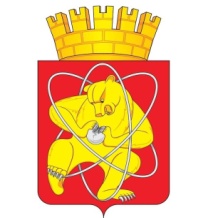 Муниципальное образование «Закрытое административно – территориальное образование Железногорск Красноярского края»СОВЕТ ДЕПУТАТОВ  ЗАТО  г.ЖЕЛЕЗНОГОРСК РЕШЕНИЕ                   ПРОЕКТ___ ____________ 2017                                                                                                         ______г.ЖелезногорскОб утверждении Правил благоустройства территории ЗАТО ЖелезногорскВ целях обеспечения надлежащего санитарного состояния, чистоты и порядка на территории ЗАТО Железногорск, руководствуясь Федеральным законом от 06.10.2003 №131-ФЗ «Об общих принципах организации местного самоуправления в Российской Федерации», Федеральным законом от 30.11.2011 № 361-ФЗ «О внесении изменений в отдельные законодательные акты Российской Федерации», принимая во внимание Методические рекомендации для подготовки правил благоустройства территории поселений, городских округов, внутригородских районов, утвержденные приказом Министерства строительства и жилищно-коммунального хозяйства Российской Федерации от 17.04.2017 № 711/пр, в соответствии с  Уставом ЗАТО Железногорск, Совет депутатов ЗАТО г. ЖелезногорскРЕШИЛ:1. Отменить решение Совета депутатов ЗАТО г. Железногорск от 27.08.2009 № 62-413р «Об утверждении Правил благоустройства, озеленения, содержания территорий и строений ЗАТО Железногорск».2. Утвердить Правила благоустройства территории ЗАТО Железногорск(Приложение № 1). 3. Настоящее Решение разместить на официальном сайте муниципального образования «Закрытое административно-территориальное образование Железногорск  Красноярского края» в информационно-телекоммуникационной сети Интернет.4. Контроль за исполнением настоящего решения возложить на председателя постоянной     комиссии     по    вопросам     экономики,    собственности   и    ЖКХ Д.А. Матроницкого.5. Решение вступает в силу после его официального опубликования.Глава ЗАТО г.Железногорск						       В.В. МедведевПриложение № 1к решению Совета депутатовЗАТО г.Железногорскот_________№________ПРАВИЛА БЛАГОУСТРОЙСТВАТЕРРИТОРИИ ЗАТО ЖЕЛЕЗНОГОРСКОбщие положения1.1. Правила благоустройства территории ЗАТО Железногорск (далее по тексту - Правила) разработаны в соответствии с Федеральным законом от 06.10.2003  № 131-ФЗ «Об общих принципах организации местного самоуправления в Российской Федерации», Федеральным законом от 10.01.2002 года № 7-ФЗ «Об охране окружающей среды», Приказом Министерства строительства и жилищно-коммунального хозяйства Российской Федерации от 13.04.2017 года № 711/пр «Об утверждении методических рекомендаций для подготовки правил благоустройства территорий поселений, городских округов, внутригородских районов», иными нормативными правовыми актами Российской Федерации, нормативными правовыми актами Красноярского края, муниципальными правовыми актами ЗАТО Железногорск в целях формирования безопасной, комфортной и привлекательной городской среды, к которой относится совокупность территориально выраженных природных, архитектурно-планировочных, экологических, социально-культурных и других факторов, характеризующих окружающую среду и определяющих комфортность проживания в муниципальном образовании «Закрытое административно-территориальное образование Железногорск Красноярского края (далее ЗАТО Железногорск).1.2. Настоящие Правила обязательны для исполнения всеми физическими, юридическими лицами независимо от их организационно-правовой формы, индивидуальными предпринимателями, федеральными органами исполнительной власти, органами государственной власти Красноярского края, органами местного самоуправления ЗАТО Железногорск.1.3. Настоящие Правила устанавливают единые требования по содержанию зданий (включая жилые дома), сооружений и земельных участков, на которых они расположены, к внешнему виду фасадов и ограждений соответствующих зданий и сооружений, определяют перечень работ по благоустройству и периодичность их выполнения, устанавливают порядок участия собственников зданий (помещений в них) и сооружений в благоустройстве территорий, устанавливают требования по благоустройству территории ЗАТО Железногорск (включая освещение улиц, озеленение территории, установку указателей с наименованиями улиц и номерами домов, размещение и содержание малых архитектурных форм).1.4. Для целей настоящих Правил к объектам благоустройства относятся территории различного функционального назначения, на которых осуществляется деятельность по благоустройству, в том числе:- детские площадки, спортивные и другие площадки отдыха и досуга;- площадки для выгула и дрессировки собак;- площадки автостоянок;- улицы (в том числе пешеходные) и дороги;- парки, скверы, иные зеленые зоны;- площади, набережные и другие территории;- технические зоны транспортных, инженерных коммуникаций, водоохранные зоны;- контейнерные площадки и площадки для складирования отдельных групп коммунальных отходов.1.5. К элементам благоустройства в настоящих Правилах относятся, в том числе:- элементы озеленения;- покрытия;- ограждения (заборы);- водные устройства;- уличное коммунально-бытовое и техническое оборудование;- игровое и спортивное оборудование;- элементы освещения;- средства размещения информации и рекламные конструкции;- малые архитектурные формы и городская мебель;- некапитальные нестационарные сооружения;- элементы объектов капитального строительства.Общие принципы и подходы2.1. К деятельности по благоустройству территорий относятся: разработка проектной документации по благоустройству территорий, выполнение мероприятий по благоустройству территорий, содержание объектов благоустройства.2.2. В целях настоящих Правил под проектной документацией по благоустройству территорий понимается пакет документации, основанной на стратегии развития ЗАТО Железногорск и концепции, отражающей потребности жителей ЗАТО Железногорск, который содержит материалы в текстовой и графической форме и определяет проектные решения по благоустройству территории. Состав данной документации может быть различным в зависимости от того, к какому объекту благоустройства он относится. Предлагаемые в проектной документации по благоустройству решения возможно готовить по результатам социологических, маркетинговых, архитектурных, градостроительных и иных исследований, социально-экономической оценки эффективности проектных решений.2.3. Развитие городской среды осуществляется путем улучшения, обновления, трансформации, использования лучших практик и технологий, в том числе путем развития инфраструктуры, системы управления, технологий, коммуникаций между жителями и сообществами. При этом допускается осуществлять реализацию комплексных проектов по благоустройству, предусматривающих одновременное использование различных элементов благоустройства, обеспечивающих повышение удобства использования и визуальной привлекательности благоустраиваемой территории.2.4. Содержание объектов благоустройства осуществляется путем поддержания в надлежащем техническом, физическом, эстетическом состоянии объектов благоустройства, их отдельных элементов в соответствии с эксплуатационными требованиями. При разработке и выборе проектов по благоустройству территорий важным критерием является стоимость их эксплуатации и содержания.2.5. Участниками деятельности по благоустройству выступают:а) население ЗАТО Железногорск, которое формирует запрос на благоустройство и принимает участие в оценке предлагаемых решений. В отдельных случаях жители участвуют в выполнении работ. Жители могут быть представлены общественными организациями и объединениями;б) органы местного самоуправления ЗАТО Железногорск;в) хозяйствующие субъекты, осуществляющие деятельность на территории ЗАТО Железногорск, которые могут участвовать в формировании запроса на благоустройство, а также в финансировании мероприятий по благоустройству;г) представители профессионального сообщества, в том числе ландшафтные архитекторы, специалисты по благоустройству и озеленению, архитекторы и дизайнеры, разрабатывающие концепции и проекты благоустройства, рабочую документацию;д) исполнители работ, специалисты по благоустройству и озеленению, в том числе возведению малых архитектурных форм;е) общественные организации.2.6. Участие жителей в подготовке и реализации проектов по благоустройству обеспечивается в целях повышения эффективности расходов на благоустройство и качества реализованных проектов, а также обеспечения сохранности созданных объектов благоустройства.2.7. Участие жителей может быть прямым или опосредованным через общественные организации, в том числе организации, объединяющие профессиональных проектировщиков - архитекторов, ландшафтных архитекторов, дизайнеров, а также ассоциации и объединения предпринимателей. Оно осуществляется путем инициирования проектов благоустройства, участия в обсуждении проектных решений и, в случаях, предусмотренных действующим законодательством и муниципально-правовыми актами,   реализации принятия решений.2.8. Концепция благоустройства создается с учетом потребностей и запросов жителей и других участников деятельности по благоустройству и при их непосредственном участии на всех этапах создания концепции, а также с учетом стратегических задач комплексного устойчивого развития городской среды, в том числе формирования возможности для создания новых связей, общения и взаимодействия отдельных граждан и сообществ, их участия в проектировании и реализации проектов по развитию территории, содержанию объектов благоустройства и для других форм взаимодействия жителей населенного пункта.2.9. Территории, удобно расположенные и легко доступные для большого числа жителей, используются с максимальной эффективностью, на протяжении как можно более длительного времени и в любой сезон. Необходимо предусматривать взаимосвязь пространств ЗАТО Железногорск, доступность объектов инфраструктуры, в том числе за счет ликвидации необоснованных барьеров и препятствий.2.10. Обеспечение качества городской среды при реализации проектов благоустройства территорий достигается путем реализации следующих принципов:2.10.1. Принцип функционального разнообразия - насыщенность территории микрорайона (квартала, жилого комплекса) разнообразными социальными и коммерческими сервисами.2.10.2. Принцип комфортной организации пешеходной среды - создание условий для приятных, безопасных, удобных пешеходных прогулок. Привлекательность пешеходных прогулок обеспечивается путем совмещения различных функций (транзитная, коммуникационная, рекреационная, потребительская) на пешеходных маршрутах. Также обеспечивается доступность пешеходных прогулок для различных категорий граждан, в том числе для маломобильных групп граждан при различных погодных условиях.2.10.3. Принцип комфортной мобильности - наличие у жителей сопоставимых по скорости и уровню комфорта возможностей доступа к основным точкам притяжения в населенном пункте и за его пределами при помощи различных видов транспорта (личный автотранспорт, различные виды общественного транспорта, велосипед).2.10.4. Принцип комфортной среды для общения - гармоничное размещение в населенном пункте территорий, которые постоянно и без платы за посещение доступны для населения, в том числе площади, набережные, улицы, пешеходные зоны, скверы, парки (далее - общественные пространства) и территорий с ограниченным доступом посторонних людей, предназначенных для уединенного общения и проведения времени (далее - приватное пространство).2.10.5. Принцип насыщенности общественных и приватных пространств разнообразными элементами природной среды (зеленые насаждения, водные объекты и другое) различной площади, плотности территориального размещения и пространственной организации в зависимости от функционального назначения части территории.2.11. Реализация принципов комфортной среды для общения и комфортной пешеходной среды предполагает создание условий для защиты общественных и приватных пространств от вредных факторов среды (шум, пыль, загазованность) эффективными архитектурно-планировочными приемами.2.12. Общественные пространства обеспечивают принцип пространственной и планировочной взаимосвязи жилой и общественной среды, точек притяжения людей, транспортных узлов на всех уровнях.2.13. Реализация комплексных проектов благоустройства осуществляется с привлечением собственников земельных участков, находящихся в непосредственной близости от территории комплексных проектов благоустройства и иных заинтересованных сторон (застройщиков, управляющих организаций, объединений граждан и предпринимателей, собственников и арендаторов коммерческих помещений в прилегающих зданиях), в том числе с использованием механизмов государственно-частного партнерства. 2.14. Определение конкретных зон, территорий, объектов для проведения работ по благоустройству, очередность реализации проектов, объемы и источники финансирования устанавливаются в соответствующей муниципальной программе (подпрограмме).2.15. В рамках разработки муниципальных программ, связанных с  благоустройством, проводится инвентаризация объектов благоустройства и разработка паспорта объектов благоустройства.2.16. В паспорте отображается следующая информация:- о собственниках и границах земельных участков, формирующих территорию объекта благоустройства;- ситуационный план;- элементы благоустройства,- сведения о текущем состоянии;- сведения о планируемых мероприятиях по благоустройству территорий.2.17. Обоснование предложений по определению конкретных зон, территорий, объектов для проведения работ по благоустройству, установления их границ, определения очередности реализации проектов, объемов и источников финансирования для последующего учета в составе документов стратегического, территориального планирования, планировки территории осуществляется на основе комплексного исследования современного состояния и потенциала развития территории ЗАТО Железногорск (элемента планировочной структуры).2.18. В качестве приоритетных объектов благоустройства выбираются активно посещаемые или имеющие очевидный потенциал для роста пешеходных потоков территории населенного пункта, с учетом объективной потребности в развитии тех или иных общественных пространств, экономической эффективности реализации и планов развития ЗАТО Железногорск.3. Порядок и механизмы общественного участия в принятии решений и реализации проектов комплексного благоустройства и развития городской среды3.1. Задачи, эффективность и формы общественного участия.3.1.1. Вовлеченность в принятие решений и реализацию проектов, реальный учет мнения всех участников деятельности по благоустройству, повышает их удовлетворенность городской средой, формирует положительный эмоциональный фон, ведет к повышению субъективного восприятия качества жизни (реализуя базовую потребность человека быть услышанным, влиять на происходящее в его среде жизни).3.1.2. Участие в развитии городской среды создает новые возможности для общения, творчества и повышает субъективное восприятие качества жизни (реализуя базовую потребность в сопричастности, потребность принадлежности к целому). 3.1.3. Общественное участие на этапе планирования и проектирования снижает количество и глубину несогласованностей, противоречий и конфликтов, снижает возможные затраты по их разрешению, повышает согласованность и доверие между органами государственной и муниципальной власти и жителями ЗАТО Железногорск, формирует лояльность со стороны населения.3.1.4. Приглашение со стороны органов власти к участию в развитии территории местных профессионалов, активных жителей, представителей сообществ и различных объединений и организаций (далее - заинтересованные лица) содействует развитию местных кадров, предоставляет новые возможности для повышения социальной связанности, способствует учету различных мнений, объективному повышению качества решений.3.2. Основные решения.а) формирование новых общественных институтов, обеспечивающих максимально эффективное представление интересов и включение способностей и ресурсов всех заинтересованных лиц в процесс развития территории ЗАТО Железногорск;б) разработка внутренних правил, регулирующих процесс общественного участия;в) применение технологий, которые позволяют совмещать разнообразие мнений и интересов с необходимостью принимать максимально эффективные рациональные решения, в том числе в условиях нехватки временных ресурсов, технической сложности решаемых задач и отсутствия достаточной глубины специальных знаний у заинтересованных лиц;г) в целях обеспечения широкого участия всех заинтересованных лиц и оптимального сочетания общественных интересов и пожеланий, профессиональной экспертизы, проводятся следующие процедуры:1 этап: максимизация общественного участия на этапе выявления общественного запроса, формулировки движущих ценностей и определения целей рассматриваемого проекта;2 этап: совмещение общественного участия и профессиональной экспертизы в выработке альтернативных концепций решения задачи, в том числе с использованием механизма открытых конкурсов;3 этап: рассмотрение созданных вариантов с вовлечением всех заинтересованных лиц, имеющих отношение к данной территории и данному вопросу;4 этап: передача выбранной концепции на доработку специалистам, рассмотрение финального решения, в том числе усиление его эффективности и привлекательности с участием всех заинтересованных лиц.3.2.1. Все формы общественного участия направлены на наиболее полное включение всех заинтересованных лиц, на выявление их интересов и ценностей, их отражение в проектировании любых изменений в ЗАТО Железногорск, на достижение согласия по целям и планам реализации проектов, на мобилизацию и объединение всех заинтересованных лиц вокруг проектов, реализующих стратегию развития территории ЗАТО Железногорск.3.2.2. Открытое обсуждение проектов благоустройства территорий организовывается на этапе формулирования задач проекта и по итогам каждого из этапов проектирования.3.2.3. Решения, касающиеся благоустройства и развития территорий, принимаются открыто и гласно, с учетом мнения жителей соответствующих территорий и иных заинтересованных лиц.3.2.4. Для повышения уровня доступности информации и информирования населения и заинтересованных лиц о задачах и проектах в сфере благоустройства и комплексного развития городской среды  используется официальный сайт муниципального образования «Закрытое административно-территориальное образование Железногорск Красноярского края» в информационно-телекоммуникационной сети «Интернет» (далее— Официальный сайт), предоставляющий наиболее полную и актуальную информацию в данной сфере - организованную и представленную максимально понятным образом для пользователей портала.3.2.5. В свободном доступе в сети Интернет размещается основная проектная и конкурсная документация, а также видеозапись публичных обсуждений проектов благоустройства, предоставляется возможность публичного комментирования и обсуждения материалов проектов. 3.3. Формы общественного участия3.3.1. Для осуществления участия граждан и иных заинтересованных лиц в процессе принятия решений и реализации проектов комплексного благоустройства используются следующие формы:а) совместное определение целей и задач по развитию территории, инвентаризация проблем и потенциалов среды;б) определение основных видов активностей, функциональных зон общественных пространств, под которыми понимаются части территорий ЗАТО Железногорск, для которых определены границы и преимущественный вид деятельности (функция), для которой предназначена данная часть территории, и их взаимного расположения на выбранной территории. При этом возможно определение нескольких преимущественных видов деятельности для одной и той же функциональной зоны (многофункциональные зоны);в) обсуждение и выбор типа оборудования, некапитальных объектов, малых архитектурных форм, включая определение их функционального назначения, соответствующих габаритов, стилевого решения, материалов;г) консультации в выборе типов покрытий, с учетом функционального зонирования территории;д) консультации по предполагаемым типам озеленения;е) консультации по предполагаемым типам освещения и осветительного оборудования;ж) участие в разработке проекта, обсуждение решений с архитекторами, ландшафтными архитекторами, проектировщиками и другими профильными специалистами;з) одобрение проектных решений участниками процесса проектирования и будущими пользователями, включая местных жителей, собственников соседних территорий и других заинтересованных лиц;и) осуществление общественного контроля над процессом реализации проекта (включая как возможность для контроля со стороны любых заинтересованных сторон, так и формирование рабочей группы, общественного совета, либо наблюдательного совета);к) осуществление общественного контроля над процессом эксплуатации территории (включая как возможность для контроля со стороны любых заинтересованных сторон, так и формирование рабочей группы, общественного совета проекта, либо наблюдательного совета для проведения регулярной оценки эксплуатации территории).3.3.2. При реализации проектов необходимо информировать общественность о планирующихся изменениях и возможности участия в этом процессе.3.3.3. Информирование может осуществляться путем:а) размещения на Официальном сайте информации о ходе проекта, с публикацией фото, видео и текстовых отчетов по итогам проведения общественных обсуждений;б) работы с местными средствами массовой информации, охватывающими широкий круг людей разных возрастных групп и потенциальные аудитории проекта;в) вывешивания афиш и объявлений на информационных досках в подъездах жилых домов, расположенных в непосредственной близости к проектируемому объекту (дворовой территории, общественной территории), а также на специальных стендах на самом объекте; в наиболее посещаемых местах (общественные и торгово-развлекательные центры, знаковые места и площадки), в холлах значимых и социальных инфраструктурных объектов, расположенных по соседству с проектируемой территорией или на ней (поликлиники, дома культуры, библиотеки, спортивные центры), на площадке проведения общественных обсуждений (в зоне входной группы, на специальных информационных стендах);г) информирования местных жителей через школы и детские сады, в том числе школьные проекты: организация конкурса рисунков, сборы пожеланий, сочинений, макетов, проектов, распространение анкет и приглашения для родителей учащихся;д) индивидуальных приглашений участников встречи лично, по электронной почте или по телефону;е) установки интерактивных стендов с устройствами для заполнения и сбора небольших анкет, установка стендов с генпланом территории для проведения картирования и сбора пожеланий в центрах общественной жизни и местах пребывания большого количества людей;ж) использование социальных сетей и интернет-ресурсов для обеспечения донесения информации до различных общественных объединений и профессиональных сообществ;з) установки специальных информационных стендов в местах с большой проходимостью, на территории самого объекта проектирования (дворовой территории, общественной территории). Стенды могут работать как для сбора анкет, информации и обратной связи, так и в качестве площадок для обнародования всех этапов процесса проектирования и отчетов по итогам проведения общественных обсуждений.3.4. Механизмы общественного участия.3.4.1. Обсуждение проектов проводится в интерактивном формате с использованием набора инструментов для вовлечения и обеспечения участия и современных групповых методов работы, а также всеми способами, предусмотренными Федеральным законом от 21.07.2014 N 212-ФЗ «Об основах общественного контроля в Российской Федерации».3.4.2. Используются следующие инструменты: анкетирование, опросы, интервьюирование, картирование, проведение фокус-групп, работа с отдельными группами пользователей, организация проектных семинаров, организация проектных мастерских (воркшопов), проведение общественных обсуждений, проведение дизайн-игр с участием взрослых и детей, организация проектных мастерских со школьниками и студентами, школьные проекты (рисунки, сочинения, пожелания, макеты), проведение оценки эксплуатации территории.3.4.3. На каждом этапе проектирования выбираются наиболее подходящие для конкретной ситуации механизмы, наиболее простые и понятные для всех заинтересованных в проекте сторон.3.4.4. Для проведения общественных обсуждений необходимо выбирать хорошо известные людям общественные и культурные центры (дом культуры, школы, молодежные и культурные центры), находящиеся в зоне хорошей транспортной доступности, расположенные по соседству с объектом проектирования.3.4.5. По итогам встреч, проектных семинаров, воркшопов, дизайн-игр и любых других форматов общественных обсуждений формируется отчет, а также видеозапись самого мероприятия, с размещением их на Официальном сайте для того, чтобы граждане могли отслеживать процесс развития проекта, а также комментировать и включаться в этот процесс на любом этапе.3.4.6. Для обеспечения квалифицированного участия необходимо заблаговременно до проведения самого общественного обсуждения опубликовать достоверную и актуальную информацию о проекте, результатах предпроектного исследования, а также сам проект.3.4.7. Общественный контроль является одним из механизмов общественного участия.3.4.8. Общественный контроль в области благоустройства осуществляется любыми заинтересованными физическими и юридическими лицами, в том числе с использованием технических средств для фото-, видеофиксации, а также интерактивных порталов в сети Интернет. Информация о выявленных и зафиксированных в рамках общественного контроля нарушениях в области благоустройства направляется для принятия мер в Администрацию ЗАТО г. Железногорск или на интерактивный портал в сети Интернет.3.4.9. Общественный контроль в области благоустройства осуществляется с учетом положений законов и иных нормативных правовых актов об обеспечении открытости информации и общественном контроле в области благоустройства, жилищных и коммунальных услуг.3.5. Участие лиц, осуществляющих предпринимательскую деятельность, в реализации комплексных проектов по благоустройству и созданию комфортной городской среды.3.5.1. Создание комфортной городской среды направляется на повышение привлекательности ЗАТО Железногорск для частных инвесторов с целью создания новых предприятий и рабочих мест. Реализация комплексных проектов по благоустройству и созданию комфортной городской среды осуществляется с учетом интересов лиц, осуществляющих предпринимательскую деятельность, в том числе с привлечением их к участию.3.5.2. Участие лиц, осуществляющих предпринимательскую деятельность, в реализации комплексных проектов благоустройства может заключаться:а) в создании и предоставлении разного рода услуг и сервисов для посетителей общественных пространств;б) в приведении в соответствие с требованиями проектных решений фасадов, принадлежащих или арендуемых объектов, в том числе размещенных на них вывесок;в) в строительстве, реконструкции, реставрации объектов недвижимости;г) в производстве или размещении элементов благоустройства;д) в комплексном благоустройстве отдельных территорий, прилегающих к территориям, благоустраиваемым за счет средств местного бюджета;е) в организации мероприятий, обеспечивающих приток посетителей на создаваемые общественные пространства;ж) в организации уборки благоустроенных территорий, предоставлении средств для подготовки проектов или проведения творческих конкурсов на разработку архитектурных концепций общественных пространств;з) в иных формах.3.5.3. В реализации комплексных проектов благоустройства могут принимать участие лица, осуществляющие предпринимательскую деятельность в различных сферах, в том числе в сфере строительства, предоставления услуг общественного питания, оказания туристических услуг, оказания услуг в сфере образования и культуры.3.5.4. Вовлечение лиц, осуществляющих предпринимательскую деятельность, в реализацию комплексных проектов благоустройства осуществляется на стадии проектирования общественных пространств, подготовки технического задания, выбора зон для благоустройства.4.	Перечень сводов правил и национальныхстандартов, применяемых при осуществлении деятельностипо благоустройствуПри разработке настоящих Правил благоустройства, а также концепций и проектов благоустройства обеспечивается соблюдение норм, указанных в сводах правил и национальных стандартах, в том числе в следующих:СП 42.13330.2016 «СНиП 2.07.01-89* Градостроительство. Планировка и застройка городских и сельских поселений»;СП 82.13330.2016 «СНиП III-10-75 Благоустройство территорий»;СП 45.13330.2012 «СНиП 3.02.01-87 Земляные сооружения, основания и фундаменты»;СП 48.13330.2011 «СНиП 12-01-2004 Организация строительства»;СП 116.13330.2012 «СНиП 22-02-2003 Инженерная защита территорий, зданий и сооружений от опасных геологических процессов. Основные положения»;СП 104.13330.2016 «СНиП 2.06.15-85 Инженерная защита территории от затопления и подтопления»;СП 59.13330.2016 «СНиП 35-01-2001 Доступность зданий и сооружений для маломобильных групп населения»;СП 140.13330.2012 «Городская среда. Правила проектирования для маломобильных групп населения»;СП 136.13330.2012 «Здания и сооружения. Общие положения проектирования с учетом доступности для маломобильных групп населения»;СП 138.13330.2012 «Общественные здания и сооружения, доступные маломобильным группам населения. Правила проектирования»;СП 137.13330.2012 «Жилая среда с планировочными элементами, доступными инвалидам. Правила проектирования»;СП 32.13330.2012 «СНиП 2.04.03-85 Канализация. Наружные сети и сооружения»;СП 31.13330.2012 «СНиП 2.04.02-84* Водоснабжение. Наружные сети и сооружения»;СП 124.13330.2012 «СНиП 41-02-2003 Тепловые сети»;СП 34.13330.2012 «СНиП 2.05.02-85* Автомобильные дороги»;СП 52.13330.2016 «СНиП 23-05-95* Естественное и искусственное освещение»;СП 50.13330.2012 «СНиП 23-02-2003 Тепловая защита зданий»;СП 51.13330.2011 «СНиП 23-03-2003 Защита от шума»;СП 53.13330.2011 «СНиП 30-02-97* Планировка и застройка территорий садоводческих (дачных) объединений граждан, здания и сооружения»;СП 118.13330.2012 «СНиП 31-06-2009 Общественные здания и сооружения»;СП 54.13330.2012 «СНиП 31-01-2003 Здания жилые многоквартирные»;СП 251.1325800.2016 «Здания общеобразовательных организаций. Правила проектирования»;СП 252.1325800.2016 «Здания дошкольных образовательных организаций. Правила проектирования»;СП 113.13330.2012 «СНиП 21-02-99* Стоянки автомобилей»;СП 158.13330.2014 «Здания и помещения медицинских организаций. Правила проектирования»;СП 257.1325800.2016 «Здания гостиниц. Правила проектирования»;СП 35.13330.2011 «СНиП 2.05.03-84* Мосты и трубы»;СП 101.13330.2012 «СНиП 2.06.07-87 Подпорные стены, судоходные шлюзы, рыбопропускные и рыбозащитные сооружения»;СП 58.13330.2012 «СНиП 33-01-2003 Гидротехнические сооружения. Основные положения»;СП 38.13330.2012 «СНиП 2.06.04-82* Нагрузки и воздействия на гидротехнические сооружения (волновые, ледовые и от судов)»;СП 39.13330.2012 «СНиП 2.06.05-84* Плотины из грунтовых материалов»;СП 40.13330.2012 «СНиП 2.06.06-85 Плотины бетонные и железобетонные»;СП 41.13330.2012 «СНиП 2.06.08-87 Бетонные и железобетонные конструкции гидротехнических сооружений»;СП 101.13330.2012 «СНиП 2.06.07-87 Подпорные стены, судоходные шлюзы, рыбопропускные и рыбозащитные сооружения»;СП 259.1325800.2016 «Мосты в условиях плотной городской застройки. Правила проектирования»;СП 132.13330.2011 «Обеспечение антитеррористической защищенности зданий и сооружений. Общие требования проектирования»;СП 254.1325800.2016 «Здания и территории. Правила проектирования защиты от производственного шума»;СП 18.13330.2011 «СНиП II-89-80* Генеральные планы промышленных предприятий»;СП 19.13330.2011 «СНиП II-97-76 Генеральные планы сельскохозяйственных предприятий»;СП 131.13330.2012 «СНиП 23-01-99* Строительная климатология»;ГОСТ Р 52024-2003 Услуги физкультурно-оздоровительные и спортивные. Общие требования;ГОСТ Р 52025-2003 Услуги физкультурно-оздоровительные и спортивные. Требования безопасности потребителей;ГОСТ Р 53102-2015 «Оборудование детских игровых площадок. Термины и определения»;ГОСТ Р 52169-2012 Оборудование и покрытия детских игровых площадок. Безопасность конструкции и методы испытаний. Общие требования;ГОСТ Р 52167-2012 «Оборудование детских игровых площадок. Безопасность конструкции и методы испытаний качелей. Общие требования»;ГОСТ Р 52168-2012 «Оборудование детских игровых площадок. Безопасность конструкции и методы испытаний горок. Общие требования»;ГОСТ Р 52299-2013 «Оборудование детских игровых площадок. Безопасность конструкции и методы испытаний качалок. Общие требования»;ГОСТ Р 52300-2013 «Оборудование детских игровых площадок. Безопасность конструкции и методы испытаний каруселей. Общие требования»;ГОСТ Р 52169-2012 «Оборудование и покрытия детских игровых площадок. Безопасность конструкции и методы испытаний. Общие требования»;ГОСТ Р 52301-2013 «Оборудование детских игровых площадок. Безопасность при эксплуатации. Общие требования»;ГОСТ Р ЕН 1177-2013 «Ударопоглощающие покрытия детских игровых площадок. Требования безопасности и методы испытаний»;ГОСТ Р 55677-2013 «Оборудование детских спортивных площадок. Безопасность конструкций и методы испытания. Общие требования»;ГОСТ Р 55678-2013 «Оборудование детских спортивных площадок. Безопасность конструкций и методы испытания спортивно-развивающего оборудования»;ГОСТ Р 55679-2013 Оборудование детских спортивных площадок. Безопасность при эксплуатации;ГОСТ Р 52766-2007 «Дороги автомобильные общего пользования. Элементы обустройства»;ГОСТ Р 52289-2004. «Технические средства организации дорожного движения. Правила применения дорожных знаков, разметки, светофоров, дорожных ограждений и направляющих устройств»;ГОСТ 33127-2014 «Дороги автомобильные общего пользования. Ограждения дорожные. Классификация»;ГОСТ Р 52607-2006 «Технические средства организации дорожного движения. Ограждения дорожные удерживающие боковые для автомобилей. Общие технические требования»;ГОСТ 26213-91 Почвы. Методы определения органического вещества;ГОСТ Р 53381-2009. Почвы и грунты. Грунты питательные. Технические условия»;ГОСТ 17.4.3.04-85 «Охрана природы. Почвы. Общие требования к контролю и охране от загрязнения»;ГОСТ 17.5.3.06-85 Охрана природы. Земли. Требования к определению норм снятия плодородного слоя почвы при производстве земляных работ;ГОСТ 32110-2013 «Шум машин. Испытания на шум бытовых и профессиональных газонокосилок с двигателем, газонных и садовых тракторов с устройствами для кошения»;ГОСТ 28329-89 Озеленение городов. Термины и определения;ГОСТ 24909-81 Саженцы деревьев декоративных лиственных пород. Технические условия;ГОСТ 25769-83 Саженцы деревьев хвойных пород для озеленения городов. Технические условия;ГОСТ 2874-73 «Вода питьевая»;ГОСТ 17.1.3.03-77 «Охрана природы. Гидросфера. Правила выбора и оценка качества источников централизованного хозяйственно-питьевого водоснабжения»;ГОСТ 23407-78 «Ограждения инвентарные строительных площадок и участков производства строительно-монтажных работ»;ОСТ 56-98-93 «Отраслевой стандарт. Сеянцы и саженцы основных древесных и кустарниковых пород. Технические условия»;Иные своды правил и стандарты, принятые и вступившие в действие в установленном порядке.5. Подготовка проекта по благоустройствуотдельных объектов и их элементов5.1. Элементы озеленения5.1.1. При создании элементов озеленения учитываются принципы организации комфортной пешеходной среды, комфортной среды для общения, насыщения востребованных жителями общественных пространств элементами озеленения, а также создания на территории зеленых насаждений благоустроенной сети пешеходных и велосипедных дорожек, центров притяжения людей.5.1.2. Озеленение - составная и необходимая часть благоустройства и ландшафтной организации территории, обеспечивающая формирование устойчивой среды ЗАТО Железногорск с активным использованием существующих и/или создаваемых вновь природных комплексов, а также поддержание и бережный уход за ранее созданной или изначально существующей природной средой на территории ЗАТО Железногорск.5.1.3. Работы по озеленению планируются в комплексе и в контексте общего зеленого «каркаса» ЗАТО Железногорск, обеспечивающего для всех жителей доступ к неурбанизированным ландшафтам, возможность для занятий спортом и общения, физический комфорт и улучшение визуальных и экологических характеристик городской среды. 5.1.4. В зависимости от выбора типов насаждений определяется объемно-пространственная структура насаждений и обеспечивается визуально-композиционные и функциональные связи участков озелененных территорий между собой и с застройкой населенного пункта.5.1.5. Работы проводятся по предварительно разработанному, согласованному  соответствующими структурными подразделениями Администрации ЗАТО Железногорск и утвержденному в установленном порядке проекту благоустройства.  5.1.6. В условиях высокого уровня загрязнения воздуха следует формировать многорядные древесно-кустарниковые посадки: при хорошем режиме проветривания - закрытого типа (смыкание крон), при плохом режиме проветривания - открытого, фильтрующего типа (несмыкание крон).5.1.7. Необходимо организовывать на территории ЗАТО Железногорск качественные озелененные территории в шаговой доступности от дома. Зеленые пространства следует проектировать приспособленными для активного использования с учетом концепции устойчивого развития и бережного отношения к окружающей среде.5.1.8. При разработке проектной документации используются требования, предъявляемые к условным обозначениям зеленых насаждений на дендропланах — топографических планах, отображающих размещение деревьев и кустарников, полученных в результате геодезической съемки в сопровождении перечетной ведомости.5.1.9. Дендроплан и прилагаемая к нему перечетная ведомость составляется:- при разработке проектной документации на строительство, капитальный ремонт и реконструкцию объектов благоустройства, в том числе объектов озеленения, что способствует рациональному размещению проектируемых объектов с целью максимального сохранения здоровых и декоративных растений;- при оформлении паспорта на существующий объект капитального строительства или благоустройства и служит для наглядного отображения фактического расположения и учета зеленых насаждений данного объекта.При разработке дендроплана сохраняется нумерация растений инвентаризационного плана (при их наличии).5.1.10. Разработка проектной документации на строительство, капитальный ремонт и реконструкцию объектов озеленения производится на основании геоподосновы (топографической съемки) с инвентаризационным планом зеленых насаждений на весь участок благоустройства. 5.1.11. На основании полученных топографической съемки и инвентаризационного плана проектной организацией разрабатывается проект благоустройства территории, где определяются основные планировочные решения и объемы капиталовложений, в том числе на компенсационное озеленение. При этом определяются объемы вырубок и пересадок в целом по участку благоустройства, производится расчет компенсационной стоимости.5.1.12. При расчете компенсационной стоимости определяется количество деревьев и кустарников, попадающих в зону строительства без конкретизации на инвентаризационном плане (без разработки дендроплана). 5.1.13. После утверждения проектно-сметной документации на застройку, капитальный ремонт и реконструкцию благоустройства, в том числе объектов озеленения, разрабатывается рабочий проект с уточнением планировочных решений, инженерных коммуникаций и организации строительства. На этой стадии разрабатывается дендроплан, на котором выделяются зоны работ, наносятся условными обозначениями все древесные и кустарниковые растения, подлежащие сохранению, вырубке и пересадке. 5.2. Виды покрытий.5.2.1. При создании и благоустройстве покрытий необходимо учитывать принцип организации комфортной пешеходной среды в части поддержания и развития удобных и безопасных пешеходных коммуникаций.5.2.2. Покрытия поверхности обеспечивают условия безопасного и комфортного передвижения, а также формируют архитектурно-художественный облик среды.5.2.3. Применяемый в проекте вид покрытия необходимо устанавливать прочным, ремонтопригодным, экологичным, не допускающим скольжения. Выбор видов покрытия осуществляется в соответствии с их целевым назначением.5.2.4. Для деревьев, окруженных твердым покрытием или мощением, необходимо применять различные виды защиты (пристовольные решетки, бордюры, периметральные скамейки и прочее).5.3. Ограждения.5.3.1. При создании и благоустройстве ограждений учитываются принципы функционального разнообразия, организации комфортной пешеходной среды, гармонии с природой в части удовлетворения потребности жителей в полуприватных пространствах (пространство, открытое для посещения, но преимущественно используемое определенной группой лиц, связанных социальными отношениями или совместным владением недвижимым имуществом), сохранения востребованной жителями сети пешеходных маршрутов, защиты от негативного воздействия газонов и зеленых насаждений общего пользования с учетом требований безопасности.5.3.2. Допускается следующая высота ограждений: - газонное ограждение - 0,3-0,5 м;- декоративное ограждение - 0,6-1,2 м;- ограждение спортивных площадок - 0,6-3,0 м, если иное не установлено требованиями действующего законодательства;- техническое ограждение - высота в соответствии с требованиями действующего законодательства;- ограждения для объектов зеленых насаждений - 1-3 м. 5.3.3. На территориях общественного, жилого и рекреационного назначения применяются декоративные ажурные металлические ограждения, не применяются сплошные, глухие и железобетонные ограждения, в том числе при проектировании ограждений многоквартирных домов.5.3.4. В случае произрастания деревьев в зонах интенсивного пешеходного движения или в зонах производства строительных и реконструктивных работ при отсутствии иных видов защиты предусматриваются защитные приствольные ограждения, высота которых определяется в зависимости от возраста, породы дерева и прочих характеристик.5.3.5. Внешний вид и цвет ограждений должны соответствовать стилистике окружающих архитектурных объектов и элементов благоустройства. Ограждения соседних участков индивидуальных жилых домов и иных частных домовладений, выходящие на одну сторону центральных дорог, магистралей и влияющие на формирование облика улицы, должны быть выдержаны в едином стилистическом решении, единой (гармоничной) цветовой гамме, схожи по типу, высоте и форме.5.3.6. При создании и благоустройстве ограждений необходимо учитывать следующее:- разграничение зеленой зоны (газоны, клумбы, парки) с маршрутами пешеходов и транспорта;- проектирование дорожек и тротуаров с учетом потоков людей и маршрутов;- разграничение зеленых зон и транзитных путей с помощью применения приемов разноуровневой высоты ограждения или создания зеленых кустовых ограждений;- применение изменения высоты и геометрии бордюрного камня с учетом сезонных снежных отвалов;- использование бордюрного камня;- замену зеленых зон мощением в случаях, когда ограждение не имеет смысла ввиду небольшого объема зоны или архитектурных особенностей места;- использование (в особенности на границах зеленых зон) многолетних всесезонных кустистых растений;- использование по возможности светоотражающих фасадных конструкций для затененных участков газонов; - использование натуральных цветов материалов (камень, металл, дерево и подобные), нейтральных цветов (черный, белый, серый, темные оттенки других цветов.5.4. Водные устройства.5.4.1. В рамках решения задачи обеспечения качества городской среды при благоустройстве водных устройств учитываются принципы организации комфортной среды для общения, гармонии с природой в части оборудования востребованных жителями общественных пространств водными устройствами, развития благоустроенных центров притяжения людей.5.4.2. К водным устройствам относятся фонтаны, питьевые фонтанчики, бюветы, родники, декоративные водоемы и прочие. Водные устройства выполняют декоративно-эстетическую и природоохранную функции, улучшают микроклимат, воздушную и акустическую среду.5.4.3. Питьевые фонтанчики могут быть как типовыми, так и выполненными по специально разработанному проекту.5.5. Уличное коммунально-бытовое и техническое оборудование.5.5.1. В рамках решения задачи обеспечения качества городской среды при создании и благоустройстве коммунально-бытового оборудования учитывается принцип обеспечения безопасного удаления отходов без нарушения визуальной среды территории, с исключением негативного воздействия на окружающую среду и здоровье людей.5.5.2. Состав улично-коммунального оборудования включает в себя: различные виды мусоросборников - контейнеров и урн. При выборе того или иного вида коммунально-бытового оборудования следует исходить из целей обеспечения безопасности среды обитания для здоровья человека, экологической безопасности, экономической целесообразности, технологической безопасности, удобства пользования, эстетической привлекательности, сочетания с механизмами, обеспечивающими удаление накопленных отходов.5.5.3. Для складирования коммунальных отходов на территории ЗАТО Железногорск (улицах, площадях, объектах рекреации) применяются контейнеры и (или) урны. На территории объектов рекреации расстановку контейнеров и урн следует предусматривать у скамей, некапитальных нестационарных сооружений и уличного технического оборудования, ориентированных на продажу продуктов питания. Также, урны устанавливаются на остановках общественного транспорта. Во всех случаях следует предусматривать расстановку, не мешающую передвижению пешеходов, проезду инвалидных и детских колясок.5.5.4. Количество и объем контейнеров определяется в соответствии с требованиями законодательства об отходах производства и потребления.5.5.5. В рамках решения задачи обеспечения качества городской среды при создании и благоустройстве уличного технического оборудования (укрытия таксофонов, банкоматы, интерактивные информационные терминалы, почтовые ящики, элементы инженерного оборудования (подъемные площадки для инвалидных колясок, смотровые люки, решетки дождеприемных колодцев, вентиляционные шахты подземных коммуникаций, шкафы телефонной связи и другое) учитывается принцип организации комфортной пешеходной среды в части исключения барьеров для передвижения людей, а также нарушений визуального облика территории при размещении и эксплуатации объектов инженерной инфраструктуры.5.5.6. Крышки люков смотровых колодцев, расположенных на территории пешеходных коммуникаций (в том числе уличных переходов), размещаются на одном уровне с покрытием прилегающей поверхности.5.6. Игровое и спортивное оборудование.5.6.1. Размещение игрового и спортивного оборудования осуществляется с учетом принципов функционального разнообразия, комфортной среды для общения в части организации игровых и спортивных площадок как центров притяжения людей.5.6.2. Игровое и спортивное оборудование на территории ЗАТО Железногорск может быть представлено игровыми, физкультурно-оздоровительными устройствами, сооружениями и (или) их комплексами. При выборе состава игрового и спортивного оборудования для детей и подростков необходимо обеспечивать соответствие оборудования анатомо-физиологическим особенностям разных возрастных групп. 5.6.3. Спортивное оборудование, предназначенное для всех возрастных групп населения, размещается на спортивных, физкультурных площадках либо на специально оборудованных пешеходных коммуникациях (тропы здоровья) в составе рекреаций. Спортивное оборудование в виде специальных физкультурных снарядов и тренажеров тренажеров может быть как заводского изготовления, так и выполненным из бревен и брусьев со специально обработанной поверхностью, исключающей получение травм (отсутствие трещин, сколов и т.п.). При размещении необходимо руководствоваться каталогами сертифицированного оборудования. 5.7. Осветительное оборудование.5.7.1. Территории общего пользования, территории предприятий, учреждений, организаций, площадки, объекты зеленых насаждений, а также аншлаги общественных и жилых зданий, дорожные знаки и указатели, элементы городской информации и витрины должны освещаться в темное время суток.5.7.2. Включение устройств уличного освещения (далее - УО) осуществляется в соответствии с графиком работы УО на территории ЗАТО Железногорск на соответствующий год, в соответствии с соглашением о предоставлении и целевом использовании субсидий на содержание сетей уличного освещения на текущий календарный год.      5.7.3. Важнейшими задачами содержания УО являются обеспечение поддержания нормируемых светотехнических показателей установок УО, которые были предусмотрены в проектах и подтверждены при приемке установок в эксплуатацию, а также обеспечение высокого процента горения светильников на линии.     5.7.4. Процент горения светильников определяется при комиссионном осмотре в присутствии представителя Управления городского хозяйства Администрации ЗАТО г.Железногорск (далее - УГХ Администрации ЗАТО г. Железногорск) и представителя организации, ответственной за эксплуатацию сетей уличного освещения. Маршрут объезда согласуется с руководителем УГХ Администрации ЗАТО г. Железногорск. Периодичность осмотров – ежемесячно.     5.7.5. Процент горения светильников определяется как отношение числа горящих светильников к общему числу светильников, установленных на пути движения группы контроля по улицам и проездам данного участка.     5.7.6. Вышедшие из строя газоразрядные лампы, содержащие ртуть, должны храниться в специально отведенных для этих целей помещениях и вывозиться на специализированные предприятия для утилизации.     5.7.7. Не допускается вывозить указанные типы ламп вне специально оборудованных для захоронения (переработки) мест.     5.7.8. Металлические опоры, кронштейны и другие элементы УО должны содержаться в чистоте, не иметь крена, очагов коррозии, окрашиваться собственниками (владельцами, пользователями) по мере необходимости, но не реже одного раза в три года и поддерживаться в исправном состоянии.     5.7.9. Содержание и ремонт уличного освещения, подключенного к единой системе УО, осуществляет организация, ответственная за эксплуатацию сетей уличного освещения. Содержание и ремонт УО, расположенного на территории, входящей в состав общего имущества собственников многоквартирного дома, осуществляют управляющие организации.    5.7.10. Опоры УО должны краситься, очищаться от надписей и любой информационно-печатной продукции, содержаться в исправном состоянии и чистоте.     5.7.11. При замене опор УО указанные конструкции должны быть демонтированы и вывезены владельцами сетей в течение трех суток.     5.7.12. Вывоз сбитых опор УО осуществляется владельцем опоры на дорогах в течение суток, на остальных территориях - в течение суток после обнаружения такой необходимости (демонтажа).     5.7.13. За исправное и безопасное состояние и удовлетворительный внешний вид всех элементов и объектов, размещенных на опорах освещения и опорах линии электропередачи, несет ответственность собственник (владелец) осветительных устройств.     5.7.14. Не допускается эксплуатация УО при наличии обрывов проводов, повреждений опор, изоляторов.     5.7.15. Нарушения в работе УО, связанные с обрывом электрических проводов или повреждением опор, следует устранять немедленно после обнаружения.     5.7.16. Собственники (владельцы) УО, а также организации, обслуживающие УО, обязаны:     5.7.16.1. Следить за надлежащим освещением территорий, качеством опор и светильников, осветительных установок, при нарушении или повреждении производить своевременный ремонт;     5.7.16.2. Следить за включением и отключением УО в соответствии с установленным порядком;     5.7.16.3. Соблюдать правила установки, содержания, размещения и эксплуатации УО и оформления;     5.7.16.4. Своевременно производить замену элементов УО.     5.7.17. Срок восстановления свечения отдельных светильников не должен превышать 10 суток после обнаружения неисправностей или поступления соответствующего сообщения.5.8. Малые архитектурные формы (МАФ), городская мебель и характерные требования к ним.5.8.1. В рамках решения задачи обеспечения качества городской среды при создании и благоустройстве малых архитектурных форм учитываются принципы функционального разнообразия, комфортной среды для общения, гармонии с природой в части обеспечения разнообразия визуального облика территории, различных видов социальной активности и коммуникаций между людьми, применения экологичных материалов, привлечения людей к активному и здоровому времяпрепровождению на территории с зелеными насаждениями.5.8.2. При проектировании, выборе МАФ учитывается:- соответствие материалов и конструкции МАФ климату и назначению МАФ;- антивандальная защищенность - от разрушения, оклейки, нанесения надписей и изображений;- возможность ремонта или замены деталей МАФ;- возможность защиты от образования наледи и снежных заносов, обеспечение стока воды;- удобство обслуживания, а также механизированной и ручной очистки территории рядом с МАФ и под конструкцией;- эргономичность конструкций (высота и наклон спинки, высота урн и прочее);- применение расцветки, не диссонирующей с окружением;- безопасность для потенциальных пользователей;- стилистическое сочетание с другими МАФ и окружающей архитектурой;- соответствие характеристикам зоны расположения: применение утилитарного, минималистического дизайна для тротуаров дорог и более сложного, с элементами  декора - для рекреационных зон и дворов.5.8.3. Требования к установке МАФ:- расположение, не создающее препятствий для пешеходов;- компактная установка на минимальной площади в местах большого скопления людей;- устойчивость конструкции;- надежная фиксация или обеспечение возможности перемещения в зависимости от условий расположения;5.8.4. Требования к установке урн:- достаточная высота (максимальная до 100 см) и объем;- использование и аккуратное расположение вставных ведер и мусорных мешков.5.8.5. Требования к уличной мебели, в том числе к различным видам уличных диванов и скамей отдыха, размещаемых на территории общественных пространств, рекреаций и дворов; скамей и столов - на площадках для настольных игр, летних кафе и других:- установка скамей осуществляется на твердые виды покрытия или фундамент. В зонах отдыха, лесопарках, на детских площадках может допускаться установка скамей на мягкие виды покрытия. При наличии фундамента, его части необходимо выполнять не выступающими над поверхностью земли;- наличие спинок для скамеек рекреационных зон, наличие спинок и поручней для скамеек дворовых зон, отсутствие спинок и поручней для скамеек транзитных зон;5.8.6. Требования к установке цветочниц (вазонов), в том числе навесных:- высота цветочниц (вазонов) обеспечивает предотвращение случайного наезда автомобилей и попадания мусора;- дизайн (цвет, форма) цветочниц (вазонов) не отвлекает внимание от растений;- кашпо зимой необходимо хранить в помещении;5.8.7. Городская мебель выбирается в зависимости от архитектурного окружения. Типовая городская мебель современного дизайна при условии высокого качества исполнения может использоваться в зонах исторической застройки. Использование стилизованной в историческом стиле мебели в районах с современной застройкой нежелательно.5.8.8. Для пешеходных зон используются следующие МАФ:- элементы уличного освещения;- скамейки, предполагающие длительное сидение;- цветочницы и кашпо (вазоны);- урны;- информационные стенды;- защитные ограждения.5.8.9. Глухие заборы необходимо заменять просматриваемыми. Если нет возможности убрать забор или заменить на просматриваемый, его следует изменить визуально (в том числе, с помощью стрит-арта с контрастным рисунком) или закрыть визуально с использованием зеленых насаждений.5.8.10. Для защиты малообъемных объектов (коммутационных шкафов и других) допускается использование стрит-арта или размещение их внутри афишной тумбы.5.8.11. Для защиты от графического вандализма конструкцию опор освещения и прочих объектов необходимо выбирать или проектировать рельефной, в том числе с использованием краски, содержащей рельефные частицы.5.8.12. При проектировании оборудования должна предусматриваться его вандалозащищенность, в том числе:- использовать легко очищающиеся и не боящиеся абразивных и растворяющих веществ материалы.- использовать на плоских поверхностях оборудования и МАФ перфорирование или рельефное текстурирование, которое мешает расклейке объявлений и разрисовыванию поверхности и облегчает очистку;- использовать темные тона окраски или материалов. При размещении оборудования следует предусматривать его вандалозащищенность: - оборудование (будки, остановки, столбы, заборы) и фасады зданий защищаются с помощью рекламы и полезной информации, стрит-арта и рекламного графити, озеленения.- минимизировать количество оборудования, группируя объекты "бок к боку", "спиной к спине" или к стене здания, в том числе объекты, стоящие на небольшом расстоянии друг от друга.5.8.12.1. При проектировании или выборе объектов для установки должны быть учтены все сторонние элементы и процессы использования, в том числе, процессы уборки и ремонта.5.9. Некапитальные нестационарные сооружения.5.9.1. Установка некапитальных нестационарных сооружений (объекты мелкорозничной торговли, бытового обслуживания и питания, наземные туалетные кабины, гаражи контейнерного типа, другие объекты некапитального характера), выполненных из легких конструкций, не предусматривает  устройство заглубленных фундаментов и подземных сооружений.5.9.2. Установка некапитальных нестационарных сооружений без приспособления для беспрепятственного доступа к ним и использования их инвалидами и другими маломобильными группами населения не допускается.5.9.3. Некапитальные нестационарные сооружения должны выполняться с применение отделочных материалов, отвечающих архитектурно-художественным требованиям дизайна и освещения, характеру сложившейся среды ЗАТО Железногорск и обеспечивать долговременную эксплуатацию. Остекление витрин должно выполняться с применение безосколочных, ударостойких материалов, безопасных упрочняющих многослойных пленочных покрытий, поликарбонатных стекол. При проектировании мини-маркетов, мини-рынков, торговых рядов применяются быстровозводимые модульные комплексы, выполняемые из легких конструкций.5.9.4. Некапитальные нестационарные сооружения собственников (правообладателей), осуществляющих мелкорозничную торговлю, бытовое обслуживание и предоставляющих услуги общественного питания (пассажи, палатки, павильоны и т.п.), размещаемые на территориях пешеходных зон, в парках, на бульварах, должны устанавливаться на твердые виды покрытия, оборудоваться осветительным оборудованием, урнами и мусорными контейнерами, сооружения питания и автозаправочные станции - туалетными кабинами (при отсутствии общественных туалетов на прилегающей территории в зоне доступности 200 м).5.9.5. При размещении объектов мелкорозничной торговли должны быть обеспечены благоустройство и оборудование мест размещения, в том числе:- благоустройство площадки для размещения нестационарного торгового объекта и прилегающей территории;- возможность подключения нестационарных торговых объектов к сетям инженерно-технического обеспечения (при необходимости);- удобный подъезд автотранспорта, не создающий помех для прохода пешеходов, заездные карманы;- беспрепятственный проезд специального, специализированного, аварийного транспорта к существующим зданиям, строениям и сооружениям.5.9.6. Планировка и конструктивное исполнение объектов мелкорозничной торговли должны обеспечивать требуемые условия приема, хранения и отпуска товаров.5.9.7. Не допускается размещение некапитальных нестационарных сооружений: - в арках зданий, на газонах, цветниках, площадках (детских, отдыха, спортивных) на расстоянии менее 5 м от окон зданий и витрин стационарных торговых объектов;- в охранной зоне инженерных сетей, под железнодорожными путепроводами и автомобильными эстакадами.5.9.8. Сезонные (летние) кафе.5.9.8.1. Размещение сезонных (летних) кафе производится на любой период времени с 1 апреля по 1 ноября. Собственник (правообладатель) стационарного предприятия общественного питания, выполняет демонтаж сезонного (летнего) кафе не позднее 15 ноября.5.9.8.2. Сезонные (летние) кафе должны примыкать к стационарному предприятию общественного питания или находится в непосредственной близости от стационарного предприятия питания, при этом границы места размещения летнего (сезонного) кафе не должны нарушать права собственников и пользователей соседних помещений, зданий, строений, сооружений.5.9.8.3. При эксплуатации сезонного (летнего) кафе не допускается:- использование оборудования, эксплуатация которого связана с выделением острых запахов (шашлычных, чебуречных и других), в случае размещения сезонного (летнего) кафе при стационарном предприятии общественного питания, расположенном в непосредственной близости к помещениям жилых зданий,- использование осветительных приборов вблизи окон жилых помещений, в случае прямого попадания на окна световых лучей.5.9.9. Туалетные кабины, а также туалеты в помещениях  сооружений питания и автозаправочных станций должны иметь свободный доступ для использования в период их работы, иметь внутреннее освещение, запирающие устройства.5.10. Оформление и оборудование зданий и сооружений.5.10.1. Проектирование оформления и оборудования сооружений должно включать: колористическое решение и тип отделки внешних поверхностей стен и кровли, конструктивные решения элементов здания (входные группы, цоколи и другое), решение по размещению антенн, водосточных труб, отмостки, домовых знаков и другое.5.10.2. Колористическое решение зданий и сооружений проектируется с учетом существующего общего цветового решения застройки улиц и территорий ЗАТО Железногорск.5.10.3. Возможность остекления лоджий и балконов, замены рам, окраски стен в исторических центрах населенных пунктов определяется только при условии получения соответствующего согласования у Администрации ЗАТО г. Железногорск.5.10.4. Размещение на зданиях, расположенных вдоль центральных улиц на территории ЗАТО Железногорск, воздуховодов, антенн, наружных кондиционеров и другого оборудования осуществляется по согласованию с Администрацией ЗАТО г. Железногорск.5.10.5. Входные (участки входов в здания) группы зданий жилого и общественного назначения оснащаются осветительным оборудованием, навесом (козырьком), элементами сопряжения поверхностей (ступени), устройствами и приспособлениями для перемещения инвалидов и маломобильных групп населения (пандусы, перила).5.11. Организация площадок.5.11.1. На территории ЗАТО Железногорск предусматривается размещение  следующих видов площадок: для игр детей, отдыха взрослых, занятий спортом, установки мусоросборников, выгула и дрессировки собак, стоянок автомобилей.5.11.2. Организация детских площадок.5.11.2.1. Требования, устанавливаемые к детским площадкам, должны соответствовать законодательству Российской Федерации в области технического регулирования, законодательству Российской Федерации о социальной защите инвалидов, нормативно-техническим документам Российской Федерации, а также нормам, установленным настоящими Правилами.5.11.2.2. Детские площадки предназначены для игр и активного отдыха детей разных возрастов: преддошкольного (до 3 лет), дошкольного (до 7 лет), младшего и среднего школьного возраста (7-12 лет), подростков (12-16 лет). Детские площадки могут быть организованы в виде отдельных площадок для различных возрастных групп или как комплексные игровые площадки с зонированием по возрастным интересам.5.11.2.3. Расстояние от окон жилых домов и общественных зданий до границ детских площадок должно составлять не менее 10 м, спортивно-игровых комплексов – от 20 до 40 м в соответствии с действующим законодательством.5.11.2.4. Площадки для игр детей на территориях жилого назначения проектируются из расчета 0,5-0,7 кв.м на 1 жителя. Размеры и условия размещения площадок проектируются в зависимости от возрастных групп детей и места размещения жилой застройки на территории ЗАТО Железногорск в соответствии с действующими нормами.5.11.2.5. Площадки детей преддошкольного возраста могут размещаться отдельно или совмещаться с площадками для тихого отдыха взрослых - в этом случае общая площадь площадки должна быть не менее 80 кв.м.5.11.2.6. Оптимальная площадь игровых площадок для детей дошкольного возраста - 70-150 кв.м, школьного возраста - 100-300 кв.м, комплексных игровых площадок - 900-1600 кв.м. Допускается объединение площадок дошкольного возраста с площадками отдыха взрослых (размер площадки - не менее 150 кв.м). Соседствующие детские и взрослые площадки следует разделять густыми зелеными посадками и (или) декоративными стенками.5.11.2.7. В условиях исторической или высокоплотной застройки размеры площадок принимаются в зависимости от имеющихся территориальных возможностей с компенсацией нормативных показателей на прилегающих территориях ЗАТО Железногорск.5.11.2.8. При реконструкции детских площадок во избежание травматизма предотвращается наличие на территории площадки выступающих корней или нависающих низких веток, остатков старого, срезанного оборудования (стойки, фундаменты), находящихся над поверхностью земли, не заглубленных в землю металлических перемычек. При реконструкции прилегающих территорий детские площадки необходимо изолировать от мест ведения работ и складирования строительных материалов.5.11.2.9. Мягкие виды покрытия (песчаное, уплотненное песчаное на грунтовом основании или гравийной крошке, мягкое резиновое или мягкое синтетическое) предусматриваются на детской площадке в местах расположения игрового оборудования и других местах, связанных с возможностью падения детей. Места установки скамеек оборудуется твердыми видами покрытия или фундаментом. При травяном покрытии площадок предусматриваются пешеходные дорожки к оборудованию с твердым, мягким или комбинированным видами покрытия.5.11.2.10. Для сопряжения поверхностей площадки и газона применяются садовые бортовые камни со скошенными или закругленными краями.5.11.2.11. Детские площадки озеленяются посадками деревьев и кустарника, с учетом их инсоляции в течение 5 часов светового дня. Деревья с восточной и северной стороны площадки должны высаживаться не ближе 3-х м, а с южной и западной - не ближе 1 м от края площадки до оси дерева. На площадках дошкольного возраста не допускается применение видов растений с колючками. На всех видах детских площадок не допускается применение растений с ядовитыми плодами.5.11.2.12. Размещение игрового оборудования проектируется с учетом нормативных параметров безопасности. Площадки спортивно-игровых комплексов оборудуются стендом с правилами поведения на площадке и пользования спортивно-игровым оборудованием.5.11.2.13. Осветительное оборудование должно функционировать в режиме освещения территории, на которой расположена площадка. Не допускается размещение осветительного оборудования на высоте менее 2,5 м.5.11.2.14. На площадках устанавливаются информационные стенды (таблички), содержащие правила и возрастные требования при пользовании оборудованием, номера телефонов службы спасения, скорой помощи, службы эксплуатации для сообщения о неисправности и поломке оборудования информация о запрете выгула домашних животных на площадке, о лице, эксплуатирующем оборудование площадки.5.11.2.15. Входы, выходы, эвакуационные пути, проходы, предназначенные для работников службы спасения, скорой помощи, службы эксплуатации, должны быть всегда доступны, открыты и свободны от препятствий.5.11.2.16. Материалы, из которых изготовлено оборудование, не должны оказывать вредное воздействие на здоровье людей, в том числе детей и окружающую среду в процессе эксплуатации.5.11.2.17. В целях обеспечения безопасности людей, в том числе детей, площадки должны быть отгорожены от транзитного пешеходного движения, проездов, разворотных площадок, гостевых стоянок, площадок для установки мусоросборников, контейнерных площадок, мест, предназначенных для размещения транспортных средств.5.11.2.18. Размеры зон приземления, зон безопасности и покрытие площадки должны соответствовать указанным параметрам производителя оборудования в прилагаемой к оборудованию документации, а при их отсутствии - должны соответствовать государственным стандартам.Покрытие зоны приземления должно состоять из материала, обеспечивающего безопасное приземление при падении. Не должно быть загрязнений или частиц глины. При использовании песка размер частиц должен составлять 0,2-2 миллиметра, при использовании гравия 2-8 миллиметров. Толщина слоя - 500 миллиметров.5.11.2.19. Ветви или листва деревьев должны находиться не ниже 2,5 м над покрытием и оборудованием площадки. Кустарник, используемый для ограждения площадок, должен исключать возможность получения травмы в случае падения на него во время игры. Трава на площадке должна быть скошена, высота ее не должна превышать 20 сантиметров.5.11.2.20. Конструкции оборудования площадок не должны приводить к скоплению воды на поверхности, должны обеспечивать свободный сток воды и просыхание, доступ взрослых для оказания помощи детям внутри оборудования.5.11.2.21. Конструкция оборудования должна обеспечивать прочность, устойчивость и жесткость. Качество узловых соединений и устойчивость конструкций должны быть надежным (при покачивании конструкции).5.11.2.22. Элементы оборудования из металла должны быть защищены от коррозии или изготовлены из коррозионно-стойких материалов. Не допускается наличие глубокой коррозии металлических конструкций элементов оборудования. Металлические материалы, образующие окислы, шелушащиеся или отслаивающиеся, должны быть защищены нетоксичным покрытием.Выступающие концы болтовых соединений должны быть защищены способом, исключающим травмирование. Сварные швы должны быть гладкими.5.11.2.23. Элементы оборудования из полимерных материалов, композиционных материалов, которые со временем становятся хрупкими, должны заменяться по истечении периода времени, указанного изготовителем.5.11.2.24. Элементы оборудования из древесины не должны иметь на поверхности дефектов обработки (заусенцев, отщепов, сколов и т.п.). Не допускается наличие гниения основания деревянных опор и стоек.5.11.2.25. Не допускается наличие выступающих элементов оборудования с острыми концами или кромками, а также наличие шероховатых поверхностей, способных нанести травму. Углы и края любой доступной для детей части оборудования должны быть закруглены.5.11.2.26. Крепление элементов оборудования должно исключать возможность их демонтажа без применения инструментов.5.11.2.27. Не допускается отсутствие деталей оборудования и наличие механических повреждений (дефектов/неисправностей) элементов оборудования. Не допускается чрезмерный износ подвижных частей оборудования. Крепления подвесных элементов оборудования должны быть надежно зафиксированы. Элементы оборудования (комплектующие), подлежащие периодическому обслуживанию или замене (например, подшипники), должны быть защищены от несанкционированного доступа.5.11.2.28. Не допускается наличие выступающих частей фундаментов, арматуры и элементов крепления. При наличии сыпучего покрытия (например, песка) фундаменты должны соответствовать следующим требованиям:- элементы фундамента должны располагаться на глубине не менее 400 мм от поверхности покрытия игровой площадки;-  глубина от поверхности покрытия игровой площадки до верха фундамента конической формы должна быть не менее 200 мм;- острые кромки фундамента должны быть закруглены. Радиус закругления - не менее 20 мм;- концы элементов, выступающих из фундамента (например, анкерных болтов), должны располагаться на глубине не менее 400 мм от уровня поверхности покрытия игровой площадки.5.11.2.29. Закрытое оборудование (тоннели, игровые домики и т.п.) с внутренним размером более 2000 мм в любом направлении от входа должно иметь не менее двух открытых доступов, не зависящих друг от друга и расположенных на разных сторонах оборудования. Конструкция доступов должна исключать возможность их блокирования и обеспечивать, при необходимости, оказание помощи взрослыми детям без каких-либо дополнительных средств. Размеры открытых доступов должны быть не менее 500х500 мм.При чрезвычайной ситуации доступы должны обеспечить возможность детям покинуть оборудование.5.11.2.30. Размеры элемента (диаметр сечения) оборудования, позволяющего ребенку ухватиться, должны быть не менее 16 мм и не более 45 мм в любом направлении. Ширина элемента оборудования, позволяющего ребенку ухватиться, должна быть не более 60 миллиметров.5.11.2.31. Подвижные и неподвижные элементы оборудования не должны образовывать сдавливающих или режущих поверхностей, а также создавать возможность застреваний тела, частей тела или одежды ребенка.5.11.2.32. Для предупреждения травм при падении детей с оборудования площадки устанавливаются ударопоглощающие покрытия. Для защиты от падения оборудуют перила и ограждения. Конструкция защитного ограждения не должна поощрять детей стоять или сидеть на нем, а также допускать лазание детей или их подъем.5.11.2.33. Песок в песочнице не должен содержать посторонних предметов, мусора, экскрементов животных, большого количества насекомых.5.11.3. Организация площадок для отдыха и досуга (далее-площадки отдыха).5.11.3.1. Площадки отдыха могут обустраиваться как проходные, примыкать к проездам, посадочным площадкам остановок, разворотным площадкам. При этом между ними и площадкой отдыха предусматривается полоса озеленения (кустарник, деревья) не менее 3 м. Расстояние от границы площадки отдыха до отстойно-разворотных площадок на конечных остановках маршрутов пассажирского транспорта предусматривается не менее 50 м. Расстояние от окон жилых домов до границ площадок тихого отдыха предусматривается не менее 10 м, площадок шумных настольных игр - не менее 25 м.Планировка и обустройство площадок отдыха без приспособления для беспрепятственного доступа к ним и использования их инвалидами и другими маломобильными группами населения не допускается.5.11.3.2. Площадки отдыха на жилых территориях проектируют из расчета 0,1-0,2 кв.м на жителя. Оптимальная площадь площадки 50-100 кв.м, минимальная площадь площадки отдыха - не менее 15-20 кв.м. Допускается совмещение площадок тихого отдыха с детскими площадками. На территориях парков следует предусматривать площадки-лужайки для отдыха на траве.5.11.3.3. Покрытие площадки отдыха необходимо  выполнять в виде плиточного мощения. При совмещении площадок отдыха и детских площадок не допускается устройство твердых видов покрытия в зоне детских игр.5.11.3.4. На площадках для отдыха применяется периметральное озеленение, одиночные посадки деревьев и кустарников, цветники, вертикальное и мобильное озеленение. Площадки-лужайки должны быть окружены группами деревьев и кустарников, покрытие должно состоять из устойчивых к вытаптыванию видов трав. Не допускается применение растений с ядовитыми плодами.5.11.3.5. Функционирование осветительного оборудования обеспечивается в режиме освещения территории, на которой расположена площадка.5.11.3.6. Минимальный размер площадки с установкой одного стола со скамьями для настольных игр устанавливается в пределах 12-15 кв.м.5.11.4. Организация спортивных площадок.5.11.4.1. Спортивные площадки предназначены для занятий физкультурой и спортом всех возрастных групп населения, они проектируются в составе территорий жилого и рекреационного назначения, участков спортивных сооружений, участков общеобразовательных школ. Разработка проектов спортивных площадок ведется в зависимости от вида специализации площадки. Расстояние от границы площадки до мест хранения легковых автомобилей должно соответствовать действующим санитарным правилам и нормам.Планировка и обустройство спортивных площадок без приспособления для беспрепятственного доступа к ним и использования их инвалидами и другими маломобильными группами населения не допускается.5.11.4.2. Разработка проекта размещения и благоустройства спортивного ядра на территории общеобразовательных школ осуществляется с учетом обслуживания населения прилегающей жилой застройки. Минимальное расстояние от границ спортплощадок до окон жилых домов от 20 до 40 м в зависимости от шумовых характеристик площадки. Комплексные физкультурно-спортивные площадки для детей дошкольного возраста (на 75 детей) устанавливаются площадью не менее 150 кв.м, школьного возраста (100 детей) - не менее 250 кв.м.5.11.4.3. Обязательный перечень элементов благоустройства территории на спортивной площадке включает: мягкие или газонные виды покрытия, спортивное оборудование.5.11.4.4. Озеленение размещают по периметру спортивной площадки, высаживая быстрорастущие деревья на расстоянии от края площадки не менее 2 м. Не применяются деревья и кустарники, имеющие блестящие листья, дающие большое количество летящих семян, обильно плодоносящих. Для ограждения спортивной площадки возможно применение вертикального озеленения.5.11.4.5. Спортивные площадки оборудуются сетчатым ограждением высотой 2,5-3 м, а в местах примыкания спортивных площадок друг к другу - высотой не менее 1,2 м.5.11.5. Организация площадок для установки контейнеров для сборки твердых коммунальных отходов.5.11.5.1. Контейнерные площадки и площадки для складирования отдельных групп твердых коммунальных отходов - специально оборудованные места, предназначенные для складирования твердых коммунальных отходов. Для сбора твердых коммунальных отходов на внутриквартальных территориях устанавливают стандартные металлические контейнеры. На контейнерную площадку и оборудование наносят маркировку и информацию  о сроках удаления отходов, наименовании организации, выполняющей данную работу, и контактах лица, ответственного за качественную и своевременную работу по содержанию площадки и своевременное удаление отходов. 5.11.5.2. Площадки для установки контейнеров должны быть удалены от жилых домов, детских учреждений, спортивных площадок и от мест отдыха населения на расстояние, установленное СанПиН 2.1.2.2645-10 «Санитарно-эпидемиологические требования к условиям проживания в жилых зданиях и помещениях. Санитарно-эпидемиологические правила и нормативы». Размер площадок должен быть рассчитан на установку необходимого числа контейнеров, но не более 5.5.11.5.3. Конейнерные площадки и площадки для складировния крупногабаритных отходов эксплуатируют и содержат с соблюдением режима их уборки,  мытья, дезинфекции, ремонта и покраски:- ежедневная уборка контейнерной площадки, а также в случае загрязнения отходами из контейнеров прилегающей к ней территории;- мойка и дезинфекция контейнерной площадки, установленного на ней оборудоваемя в летний период по мере необходимости, но не реже одного раза в 10 дней;- устранение мелких дефекторв покрытий и ограждения, обновление окраски контейнерной площадки и окраски установленного на ней оборудования;- ремонт и (или) замена неисправных контейнеров по мере необходимости.5.11.5.4. При размещении площадки предусматривают  свободный подъезд специализированного транспорта к контейнерам, контейнерным площадкам.5.11.5.5. На конейнерной площадки размещают информацию,  предостерегающую  владельцев автотранспорта о недопустимости загромождения подъезда специализированного автотранспорта, разгружающего контейнеры.5.11.6. Организация площадок для дрессировки собак.5.11.6.1. Площадки для дрессировки собак размещаются на удалении от застройки жилого и общественного назначения не менее чем на 50 м.5.11.6.2. Обязательный перечень элементов благоустройства территории на площадке для дрессировки собак включает: мягкие или газонные виды покрытия, ограждение, скамьи и урны (не менее 2-х на площадку), информационный стенд, осветительное оборудование, специальное тренировочное оборудование.5.11.6.2. Покрытие площадки предусматривают имеющим ровную поверхность, обеспечивающую хороший дренаж, не травмирующую конечности собак (газонное, песчаное, песчано-земляное), а также удобным для регулярной уборки и обновления.5.11.6.3. Ограждение должно быть представлено забором (металлическая сетка) высотой не менее 2,0 м. Расстояние между элементами и секциями ограждения, его нижним краем и землей, предусматриваются не позволяющим собаке покидать площадку или причинять себе травму.5.11.6.4. Площадки для дрессировки собак оборудуются учебными, тренировочными, спортивными снарядами и сооружениями, навесом от дождя, утепленным бытовым помещением для хранения инвентаря, оборудования и отдыха инструкторов.5.11.7. Организация площадки автостоянок.5.11.7.1. Перечень элементов благоустройства территории на площадках автостоянок включает: твердые виды покрытия, элементы сопряжения поверхностей, разделительные элементы, осветительное и информационное оборудование. Площадки для длительного хранения автомобилей могут быть оборудованы навесами, легкими ограждениями боксов, смотровыми эстакадами.5.11.7.2. Разделительные элементы на площадках выполняются в виде разметки (белых полос), озелененных полос (газонов), контейнерного озеленения.5.11.7.3. При планировке общественных пространств и дворовых территорий необходимо  предусматривать специальные препятствия в целях недопущения парковки транспортных средств на газонах и тротуарах.5.11.7.4. При осуществлении мероприятий по содержанию автостоянок устанавливаются следующие требования:- установить по всему периметру территорий автостоянок ограждение, которое должно быть устойчивым к механическим воздействиям и воздействиям внешней среды, обеспечить устройство усовершенствованного покрытия выездов.- следить за надлежащим техническим состоянием ограждений автостоянок, их чистотой, своевременной очисткой от грязи, снега, наледи, информационно-печатной продукции.- не допускать складирования материалов, различных конструкций на территориях автостоянок.- содержать территории автостоянок с соблюдением санитарных, экологических и противопожарных правил.- установить контейнеры (урны) для сбора отходов, обеспечить регулярный вывоз твердых коммунальных отходов, снега. Не допускается складирование снега на территории, прилегающей к автостоянке.5.12. Создание и благоустройство пешеходных коммуникаций (тротуаров, аллей, дорожек, тропинок), обеспечивающих пешеходные связи и передвижения на территории муниципального образования.5.12.1. При создании и благоустройстве пешеходных коммуникаций на территории населенного пункта необходимо обеспечивать: минимальное количество пересечений с транспортными коммуникациями, непрерывность системы пешеходных коммуникаций, возможность безопасного, беспрепятственного и удобного передвижения людей, включая инвалидов и маломобильные группы населения, высокий уровень благоустройства и озеленения. В системе пешеходных коммуникаций выделяют основные и второстепенные пешеходные связи.5.12.2. При проектировании пешеходных тротуаров в зоне существующей застройки учитывается наличие фактических пешеходных маршрутов, соединяющих основные точки притяжения людей. 5.12.3. При планировочной организации пешеходных тротуаров необходимо предусматривать беспрепятственный доступ к зданиям и сооружениям инвалидов и других групп населения с ограниченными возможностями передвижения и их сопровождающих, а также специально оборудованные места для маломобильных групп населения в соответствии с требованиями СП 59.13330.5.12.4. Исходя из схемы движения пешеходных потоков по маршрутам выделяются участки по следующим типам:1) образованные при проектировании микрорайона и созданные в том числе застройщиком;2) стихийно образованные вследствие движения пешеходов по оптимальным для них маршрутам и используемые постоянно;3) стихийно образованные вследствие движения пешеходов по оптимальным для них маршрутам и неиспользуемые в настоящее время.5.12.5. В составе комплекса работ по благоустройству проводится осмотр действующих и заброшенных пешеходных маршрутов, проводится инвентаризация бесхозных объектов.5.12.6. Третий тип участков необходимо проверять на предмет наличия опасных и (или) бесхозных объектов, очищать территорию от них, закрыть доступ населения к ним при необходимости. По второму типу участков проводится осмотр, после чего осуществляется комфортное для населения сопряжение с первым типом участков.5.12.7. При проектировании пешеходных тротуаров в зоне существующей застройки учитывается интенсивность пешеходных потоков в различное время суток, особенно в зонах, прилегающих к объектам транспортной инфраструктуры, где организуется разделение пешеходных потоков.5.12.8. В случае выявления потребности в более высоком уровне безопасности и комфорта для пешеходов на уже сложившихся пешеходных маршрутах, с учетом общественного мнения и решения комиссии по безопасности дорожного движения, Администрацией ЗАТО г. Железногорск, организуется перенос пешеходных переходов и создаются искусственные препятствия для использования пешеходами опасных маршрутов.5.12.9. При создании пешеходных тротуаров учитывается следующее:- пешеходные тротуары обеспечивают непрерывность связей пешеходных и транспортных путей, а также свободный доступ к объектам массового притяжения, в том числе объектам транспортной инфраструктуры;- исходя из текущих планировочных решений по транспортным путям осуществляется проектирование пешеходных тротуаров с минимальным числом пересечений с проезжей частью дорог и пересечений массовых пешеходных потоков.5.12.10. Покрытие пешеходных дорожек следует предусматривать удобным для ходьбы и устойчивым к износу.5.12.11. Пешеходные дорожки и тротуары в составе активно используемых общественных пространств предусматриваются шириной, позволяющей избежать образования толпы. Ширина пешеходной дорожки и тротуара должна обеспечивать возможность проведения механизированной уборки территории.5.12.12. Пешеходные маршруты в составе общественных и полуприватных пространств предусматриваются хорошо просматриваемыми на всем протяжении из окон жилых домов.5.12.13. Пешеходные маршруты должны быть обеспечены искусственным освещением.5.12.14. Пешеходные маршруты следует выполнять не прямолинейными и монотонными. Сеть пешеходных дорожек может предусматривать возможности для альтернативных пешеходных маршрутов между двумя любыми точками населенного пункта.5.12.15. При планировании пешеходных маршрутов создаются места для кратковременного отдыха (скамейки) для маломобильных групп населения.5.12.16. Определяется количество элементов благоустройства пешеходных маршрутов (скамейки, урны, малые архитектурные формы) с учетом интенсивности пешеходного движения.5.12.17. Пешеходные маршруты должны быть озелены. Проектирование озеленения проводится с учетом требований СП 42.13330.2016 «СНиП 2.07.01-89* Градостроительство. Планировка и застройка городских и сельских поселений».5.12.18. Основные пешеходные коммуникации направлены на обеспечение связи жилых, общественных, производственных и иных зданий с остановками общественного транспорта, учреждениями культурно-бытового обслуживания, рекреационными территориями, а также связи между основными пунктами тяготения в составе общественных зон и объектов рекреации.5.12.18.1. Трассировка основных пешеходных коммуникаций может осуществляться вдоль улиц и дорог (тротуары) или независимо от них.5.12.18.2. При устройстве пешеходных коммуникаций выполняется оснащение бордюрными пандусами всех точек пересечения основных пешеходных коммуникаций с транспортными проездами, в том числе некапитальных нестационарных сооружений. При создании пешеходных коммуникаций лестниц, пандусов, мостиков следует соблюдать равновеликую пропускную способность указанных элементов.5.12.18.3. Перечень элементов благоустройства территории на территории основных пешеходных коммуникаций включает: твердые виды покрытия, элементы сопряжения поверхностей, урны, осветительное оборудование, площадки под скамьи, вынесенные за пределы основных пешеходных путей, скамьи.5.12.19. Второстепенные пешеходные коммуникации обеспечивают связь между застройкой и элементами благоустройства (площадками) в пределах участка территории, а также передвижения на территории объектов рекреации (сквер, бульвар, парк).5.12.19.1. Перечень элементов благоустройства на территории второстепенных пешеходных коммуникаций включает различные виды покрытия.5.12.19.2. На дорожках скверов, бульваров населенного пункта предусматриваются твердые виды покрытия с элементами сопряжения.5.12.19.3. На дорожках крупных рекреационных объектов (парков) предусматриваются различные виды мягкого или комбинированных покрытий, пешеходные тропы с естественным грунтовым покрытием.5.12.19.4. При планировании протяженных пешеходных зон следует  сохранять возможность движения специализированного коммунального и специального автомобильного транспорта при условии исключения транзитного движения и постоянной парковки.5.12.20. На тротуарах с активным потоком пешеходов городскую мебель следует располагать в порядке, способствующем свободному движению пешеходов.5.12.21. Организация пешеходных зон.5.12.21.1. Пешеходные зоны необходимо создавать во всех районах селитебной застройки, в парках и скверах. 5.12.21.2. Благоустроенная пешеходная зона должна обеспечивать комфорт и безопасность пребывания населения в ней. Для ее формирования производится осмотр территории, выявляются основные точки притяжения людей. В группу осмотра включаются лица из числа проживающих и (или) работающих в данном микрорайоне. Состав лиц должен быть различным, чтобы в итогах осмотра могли быть учтены интересы людей с ограниченными возможностями здоровья, детей школьного возраста, родителей детей дошкольного возраста, пенсионеров и другие категории граждан.5.12.21.3. Благоустройство пешеходной зоны (пешеходных тротуаров и велосипедных дорожек) осуществляется с учетом комфортности пребывания в ней и доступности для маломобильных пешеходов.5.12.22. Организация велосипедной инфраструктуры.5.12.22.1. При создании велосипедных путей связываются все части ЗАТО Железногорск, создавая условия для беспрепятственного передвижения на велосипеде.5.12.22.2. Типология объектов велосипедной инфраструктуры зависит от их функции (транспортная или рекреационная), роли в масштабе муниципального образования и характеристик автомобильного и пешеходного трафика пространств, в которые интегрируется велодвижение. 5.12.22.3. При организации объектов велосипедной инфраструктуры создаются условия для обеспечения безопасности, связности, прямолинейности, комфортности.5.12.22.4. Перечень элементов комплексного благоустройства велодорожек включает: твердый тип покрытия, элементы сопряжения поверхности велодорожки с прилегающими территориями.5.12.22.5. На велодорожках, размещаемых вдоль улиц и дорог, должно быть  предусмотрено освещение, на рекреационных территориях - озеленение вдоль велодорожек.5.12.22.6. Для эффективного использования велосипедного передвижения применяются следующие меры:- маршруты велодорожек, интегрированные в единую замкнутую систему;- комфортные и безопасные пересечения веломаршрутов на перекрестках пешеходного и автомобильного движения;- снижение общей скорости движения автомобильного транспорта в районе;- организация безбарьерной среды в зонах перепада высот на маршруте;- организация велодорожек не только в прогулочных зонах, но и на маршрутах, ведущих к зонам транспортно-пересадочных узлов (ТПУ). 6. Благоустройство территорий общественного назначения6.1. Объектами благоустройства на территориях общественного назначения являются: общественные пространства, участки и зоны общественной застройки, которые в различных сочетаниях формируют все разновидности общественных территорий: центры общегородского и локального значения, многофункциональные и специализированные общественные зоны.6.2. На территориях общественного назначения при разработке проектных мероприятий по благоустройству обеспечиваются: открытость и проницаемость территорий для визуального восприятия (отсутствие глухих оград), условия беспрепятственного передвижения населения (включая маломобильные группы), приемы поддержки исторически сложившейся планировочной структуры и масштаба застройки, достижение стилевого единства элементов благоустройства с окружающей средой населенного пункта.6.3. Проекты благоустройства территорий общественных пространств разрабатываются на основании предварительных предпроектных исследований, определяющих потребности жителей и возможные виды деятельности на данной территории. Следует использовать для реализации проекты, обеспечивающие высокий уровень комфорта пребывания, визуальную привлекательность среды, экологическую обоснованность, рассматривающие общественные пространства как места коммуникации и общения, способные привлекать посетителей, и обеспечивающие наличие возможностей для развития предпринимательства.6.4. Перечень конструктивных элементов внешнего благоустройства на территории общественных пространств включает: твердые виды покрытия, элементы сопряжения поверхностей, озеленение, скамьи, урны, уличное техническое оборудование, осветительное оборудование, оборудование архитектурно-декоративного освещения, носители информации, элементы защиты участков озеленения (металлические ограждения, специальные виды покрытий).6.5. На территории общественных пространств разрешается размещение произведений декоративно-прикладного искусства, декоративных водных устройств.7. Благоустройство территорий жилого назначения7.1. Объектами благоустройства на территориях жилого назначения являются: общественные пространства, земельные участки многоквартирных домов, детских садов, школ, постоянного и временного хранения автотранспортных средств, которые в различных сочетаниях формируют жилые группы, микрорайоны, жилые районы.7.2. Общественные пространства на территориях жилого назначения формируются системой пешеходных зон, участков учреждений обслуживания жилых групп, микрорайонов, жилых районов и озелененных территорий общего пользования.7.3. Перечень элементов благоустройства на территории пешеходных зон и участков учреждений обслуживания включает: твердые виды покрытия, элементы сопряжения поверхностей, урны, осветительное оборудование, носители информации.7.4. Территорию общественных пространств на территориях жилого назначения допускается разделить на зоны, предназначенные для выполнения определенных функций: рекреационная, транспортная, хозяйственная и другие. 7.5. При невозможности одновременного размещения в общественных пространствах на территориях жилого назначения рекреационной и транспортной функций приоритет в использовании территории отдается рекреационной функции. При этом для решения транспортной функции применяются специальные инженерно-технические сооружения (подземные/надземные паркинги).7.6. Безопасность общественных пространств на территориях жилого назначения обеспечивается их просматриваемостью со стороны окон жилых домов, а также со стороны прилегающих общественных пространств в сочетании с освещенностью.7.7. Проектирование благоустройства участков жилой застройки производится с учетом:- коллективного или индивидуального характера пользования придомовой территорией; - особенностей благоустройства участков жилой застройки при их размещении в составе исторической застройки, на территориях высокой плотности застройки, вдоль магистралей, на реконструируемых территориях.7.8. На территории земельного участка многоквартирных домов с коллективным пользованием придомовой территорией (многоквартирная застройка) необходимо предусматривать: транспортный проезд (проезды), пешеходные коммуникации (основные, второстепенные), площадки (для игр детей дошкольного возраста, отдыха взрослых, установки мусоросборников, гостевых автостоянок при входных группах), озелененные территории. Если размеры территории участка позволяют, допускается в границах участка размещение спортивных площадок и площадок для игр детей школьного возраста, площадок для выгула собак.7.9. В перечень элементов благоустройства на территории участка жилой застройки коллективного пользования включаются: твердые виды покрытия проезда, различные виды покрытия площадок, элементы сопряжения поверхностей, оборудование площадок, озеленение, осветительное оборудование.7.10. При размещении жилых участков вдоль магистральных улиц не допускается со стороны улицы их сплошное ограждение и размещение площадок (детских, спортивных, для установки мусоросборников).7.11. При озеленении территории детских садов и школ не допускается использовать растения с ядовитыми плодами, а также с колючками и шипами.7.12. В перечень элементов благоустройства на участке длительного и кратковременного хранения автотранспортных средств включаются: твердые виды покрытия, элементы сопряжения поверхностей, ограждения, урны или малые контейнеры для мусора, осветительное оборудование, информационное оборудование (указатели).8. Благоустройство территорий рекреационного назначения8.1. Объектами благоустройства на территориях рекреационного назначения являются объекты рекреации - зоны отдыха, парки, бульвары, скверы.8.2. Благоустройство памятников истории и архитектуры включает реконструкцию или реставрацию их исторического облика, планировки, озеленения, включая воссоздание ассортимента растений. Оборудование и оснащение территории парка элементами благоустройства необходимо проектировать в соответствии с историко-культурным регламентом территории, на которой он расположен (при его наличии).8.3. При реконструкции объектов рекреации необходимо предусматривать:- для парков: реконструкцию планировочной структуры (например, изменение плотности дорожной сети), разреживание участков с повышенной плотностью насаждений, удаление больных, старых, недекоративных, потерявших декоративность деревьев и растений малоценных видов, их замена на декоративно-лиственные и красивоцветущие формы деревьев и кустарников, организация площадок отдыха, детских площадок;- для бульваров и скверов: формирование групп со сложной вертикальной структурой, удаление больных, старых и не декоративных, потерявших декоративность деревьев, следует предусматривать посадку преимущественно крупномерного посадочного материала с использованием специальных технологий посадки и содержания.8.4. На территориях, предназначенных и обустроенных для организации активного массового отдыха, купания и рекреации (далее - зона отдыха) необходимо обеспечить: проезд для аварийных, специальных и специализированных служб, пешеходными дорожками, необходимым инженерным оборудованием (питьевое водоснабжение и водоотведение, защита от попадания загрязненного поверхностного стока в водоем).8.5. Перечень элементов благоустройства на территории зоны отдыха включает: твердые виды покрытия проезда, комбинированные - дорожек (плитка, утопленная в газон), озеленение, питьевые фонтанчики, скамьи, урны, малые контейнеры для мусора, оборудование пляжа (навесы от солнца, лежаки, кабинки для переодевания), туалетные кабины.8.6. Допускается размещение ограждения, уличного технического оборудования (торговые тележки «вода», «мороженое»), туалетных кабин, некапитальных нестационарных сооружений мелкорозничной торговли и питания, в соответствии с утвержденной схемой размещения нестационарных торговых объектов на территории ЗАТО Железногорск.8.7. На территории муниципального образования ЗАТО Железногорск могут быть организованы следующие виды парков: - многофункциональные (предназначенные для периодического массового отдыха, развлечения, активного и тихого отдыха, устройства аттракционов для взрослых и детей), -	специализированные (предназначенные для организации специализированных видов отдыха), - парки жилых районов (предназначенные для организации активного и тихого отдыха населения жилого района).- по ландшафтно-климатическим условиям - парки на пересеченном рельефе, парки по берегам водоемов, рек, парки на территориях, занятых лесными насаждениями.8.8. На территории многофункционального парка необходимо предусматривать: систему аллей, дорожек и площадок, парковые сооружения (аттракционы, беседки, павильоны, туалеты и другое). Необходимо использование различных видов и приемов озеленения: вертикального (перголы, трельяжи, шпалеры), мобильного (контейнеры, вазоны), создание декоративных композиций из деревьев, кустарников, цветочного оформления, экзотических видов растений.8.9. На территории специализированных парков состав и количество парковых сооружений, элементы благоустройства зависят от тематической направленности парка, определяются заданием на проектирование и проектным решением.8.10. На территории парка жилого района необходимо предусматривать: систему аллей и дорожек, площадки (детские, тихого и активного отдыха, спортивные). Рядом с территорией парка или в его составе может быть расположен спортивный комплекс жилого района, детские спортивно-игровые комплексы, места для катания на роликах.8.11. При разработке проектных мероприятий по озеленению в парке жилого района необходимо учитывать формируемые типы пространственной структуры и типы насаждений; в зависимости от функционально-планировочной организации территории предусматривается цветочное оформление с использованием видов растений, характерных для данной климатической зоны.8.12. При благоустройстве территорий бульваров и скверов необходимо предусматривать: твердые виды покрытия дорожек и площадок, элементы сопряжения поверхностей, озеленение, скамьи, урны или малые контейнеры для мусора, осветительное оборудование, оборудование архитектурно-декоративного освещения.9. Благоустройство территорий транспортной и инженерной инфраструктуры9.1. Объектами благоустройства на территориях транспортных коммуникаций населенного пункта является улично-дорожная сеть (УДС) населенного пункта в границах красных линий, пешеходные переходы различных типов.9.2. Перечень элементов благоустройства на территории улиц и дорог включает: твердые виды покрытия дорожного полотна и тротуаров, элементы сопряжения поверхностей, озеленение вдоль улиц и дорог, ограждения опасных мест, осветительное оборудование, носители информации дорожного движения (дорожные знаки, разметка, светофорные устройства).10. Оформление ЗАТО Железногорск и информация10.1. Оформление и размещение вывесок, рекламы и витрин.10.1.1. Установка и эксплуатация рекламных конструкций и информационных конструкций (далее - вывесок), а также размещение иных графических элементов осуществляется в соответствии с Федеральным законом от 13.03.2006 № 38-ФЗ «О рекламе» и муниципальными правовыми актами ЗАТО Железногорск.10.1.2. Организации, эксплуатирующие световые рекламы и вывески, обеспечивают своевременную замену источников освещения. В случае неисправности отдельных знаков рекламы или вывески их выключают полностью.10.1.3. Запрещается размещать на зданиях вывески и рекламу, перекрывающие архитектурные элементы зданий. Вывески с подложками запрещается размещать на памятниках архитектуры и зданиях, год постройки которых 1953-й или более ранний. Реклама размещается только на глухих фасадах зданий (брандмауэрах) в количестве не более 4-х.10.1.4. Вывески размещаются между первым и вторым этажами, выровненные по средней линии букв размером (без учета выносных элементов букв) высотой не более 60 см. На памятниках архитектуры допускается размещать вывески со сдержанной цветовой гаммой (в том числе натурального цвета материалов: металл, камень, дерево). Для торговых комплексов допускается разработка собственных архитектурно-художественных концепций, определяющих размещение и конструкцию вывесок.10.1.5. Запрещается расклейка газет, афиш, плакатов, различного рода объявлений и рекламы вне специально установленных стендов. 10.1.6. Очистку от объявлений опор уличного освещения, цоколя зданий, заборов и других сооружений осуществляют организации, эксплуатирующие данные объекты.10.1.7. Не допускается располагать отдельно от городского оборудования малоформатные рекламные конструкции (за исключением афишных стендов, афишных тумб).10.1.8. Крупноформатные рекламные конструкции (билборды, суперсайты) не допускается располагать ближе 100 метров от жилых, общественных и офисных зданий.10.2. Навигацию следует размещать в удобных местах, не вызывая визуальный шум и не перекрывая архитектурные элементы зданий.10.3. При оформлении глухих заборов и брандмауэров допускается использование уличного искусства (стрит-арт, граффити, мурали) после согласования с Администрацией ЗАТО г. Железногорск.11. Содержание объектов благоустройства11.1. Общие положения об уборке территории ЗАТО Железногорск.11.1.1. Планирование уборки территории ЗАТО Железногорск необходимо осуществлять таким образом, чтобы каждая часть территории муниципального образования была закреплена за определенным лицом, ответственным за уборку этой территории.11.1.2.  Для предотвращения засорения улиц, площадей, скверов и других общественных мест отходами производства и потребления устанавливливаются специально предназначенные для временного складирования отходов емкости малого размера (урны, баки).11.1.3. К осуществлению уборки территории ЗАТО Железногорск необходимо привлекать физических, юридических лиц, индивидуальных предпринимателей, являющихся собственниками зданий (помещений в них), сооружений, включая временные сооружения, а также владеющих земельными участками на праве собственности, ином вещном праве, праве аренды, ином законном праве, путем включения в договор аренды требования об уборке прилегающей территории и определения ее границ, а также через соглашения с собственниками земельных участков. Указанным физическим, юридическим лицам, индивидуальным предпринимателям необходимо:- организовать установку емкостей для временного складирования отходов производства и потребления и их очистку. - транспортирование отходов осуществлять способами, исключающими возможность их потери при перевозке, создания аварийной ситуации, причинения транспортируемыми отходами вреда здоровью людей и окружающей среде;- при уборке в ночное время принимать меры, предупреждающие шум;- не допускать установку устройств наливных помоек, разлив помоев и нечистот на территории домов и улиц, вынос отходов на уличные проезды;- обеспечивать свободный подъезд непосредственно к мусоросборникам и выгребным ямам. 11.1.4. Удаление с контейнерной площадки и прилегающей к ней территории отходов производства и потребления, высыпавшихся при выгрузке из контейнеров в мусоровозный транспорт, производится работниками организации, осуществляющей транспортирование отходов;11.1.5. Администрация ЗАТО г. Железногорск на добровольной основе привлекает граждан для выполнения работ по уборке, благоустройству и озеленению территории ЗАТО Железногорск в период проведения общегородских мероприятий (двухмесечника по благоустройству, «День Енисея», «ПАРКовка» и другие).11.2. Уборка территории в весенне-летний период.11.2.1. Весенне-летнюю уборку территории проводится с учетом климатических условий и предусматривает мойку, полив и подметание проезжей части улиц, тротуаров, площадей.11.2.2. Мойка осуществляется по всей ширине проезжей части улиц и площадей, пешеходной зоны бульваров и скверов.11.2.3. Мойка дорожных покрытий, покрытий тротуаров, зеленых насаждений проводится до 7 часов утра, подметание тротуаров осуществляется с 7 часов утра до 22 часов, а влажное подметание проезжей части улиц проводится по мере необходимости с 9 часов утра до 21 часа.11.2.4. Уборку лотков и бордюр от песка, пыли, мусора после мойки следует заканчивать к 8 часам утра.11.2.5. В летний период юридическими лицами и индивидуальными предпринимателями помимо уборки в границах земельных участков, принадлежащих им на праве собственности, ином вещном праве или находящихся у них в аренде, необходимо осуществлять кошение травянистого покрова ( с периодичностью не реже 2-х раз за сезон), регулярный сбор случайного мусора с газонов и цветников (вазонов), находящихся на данных участках. 11.3. Уборка территории в осенне-зимний период.11.3.1. Осенне-зимнюю уборку территории необходимо проводить с учетом климатических условий и предусматривать уборку и вывоз мусора, снега и льда, грязи, посыпку улиц противогололедными материалами. 11.3.2. Укладка свежевыпавшего снега в валы и кучи осуществляется на всех улицах, площадях, бульварах и скверах с последующей вывозкой в течение 7 суток.11.3.3. Запрещается складирование снега на территории зеленых насаждений.11.3.4. В зависимости от ширины улицы и характера движения на ней валы укладываются сбоку дороги с учетом требований ГОСТ Р 50597-93 «Государственный стандарт Российской Федерации. Автомобильные дороги и улицы. Требования к эксплуатационному состоянию, допустимому по условиям обеспечения безопасности дорожного движения», если это не ограничит движение автотранспорта, не приведет к ограничению пропускной способности автодороги и не создаст предпосылки для снижения безопасности дорожного движения.11.3.5. Посыпку противогололедными материалам, начинают немедленно с начала снегопада или появления гололеда.11.3.6. При гололеде противогололедными материалами, в первую очередь, посыпаются спуски, подъемы, перекрестки, места остановок общественного транспорта, пешеходные переходы.11.3.7. Очистка от снега крыш и удаление сосулек производится с обеспечением следующих мер безопасности: назначение дежурных, ограждение тротуаров, оснащение страховочным оборудованием лиц, работающих на высоте.11.3.8. После очистки от снега и сосулек крыш, организацией, осуществлявшей очистку, производится незамедлительный вывоз сброшенных снега и льда.11.3.9. При проведении работ по уборке, благоустройству придомовой территории необходимо заранее информировать жителей многоквартирных домов, находящихся в управлении, о сроках и месте проведения работ по уборке и вывозу снега с придомовой территории и о необходимости перемещения транспортных средств, препятствующих уборке спецтехникой придомовой территории, в случае если такое перемещение необходимо.11.3.10. Все тротуары, дворы, территории общего пользования и другие участки с асфальтовым покрытием необходимо очищать от снега и обледенелого наката под скребок и посыпать песком до 8 часов утра.11.3.11. Вывоз снега осуществляется только на специально отведенные места отвала.11.3.12. Места отвала снега оснащаются удобными подъездами, необходимыми механизмами для складирования снега.11.3.13. Уборку и вывозку снега и льда с улиц, площадей, мостов, плотин, скверов и бульваров начинать немедленно с начала снегопада и производить, в первую очередь, с магистральных улиц, маршрутов организованной перевозки пассажиров, мостов, плотин и путепроводов для обеспечения бесперебойного движения транспорта во избежание наката.11.3.14. При уборке улиц, проездов, площадей специализированными организациями лицам, ответственным за содержание соответствующих территорий, требуется обеспечивать после прохождения снегоочистительной техники расчистку въездов, пешеходных переходов.11.4. Содержание элементов благоустройства.11.4.1. Содержание элементов благоустройства, включая работы по восстановлению и ремонту памятников, мемориалов, осуществляются физическим и (или) юридическим лицам, независимо от их организационно-правовых форм, владеющим соответствующими элементами благоустройства на праве собственности, хозяйственного ведения, оперативного управления, либо на основании соглашений с собственником или лицом, уполномоченным собственником.11.4.2. Физические и юридические лица осуществляют организацию содержания элементов благоустройства, расположенных на прилегающих территориях.11.4.3. Содержание зеленых насаждений.11.4.3.1. Работы по содержанию и восстановлению парков, скверов, зеленых зон, содержание и охрану городских лесов и природных зон осуществляются специализированными организациями, имеющими опыт проведения работ по уходу за зелеными насаждениями. При этом поддерживается инициатива населения и других заинтересованных лиц по поддержанию и улучшению зеленых зон и других элементов природной среды на территории ЗАТО Железногорск.11.4.3.2. Озеленение территорий общего пользования ЗАТО Железногорск, мероприятия по содержанию и восстановлению зеленых зон осуществляются Администрацией ЗАТО г.Железногорск.11.4.3.3. На территориях общего пользования и реакреационных территориях запрещается:- ходить и лежать на газонах, если иное не предусмотрено при проектировании и содержании объектов и элементов благоустройства;- ломать деревья, кустарники, срывать листья и цветы, сбивать и собирать плоды;- разбивать палатки и разводить костры;- засорять газоны, клумбы, цветники, пешеходные зоны и водоемы;- портить скульптуры, скамейки, ограждения и иные малые архитектурные формы;- добывать из деревьев сок, делать надрезы, надписи, прикреплять к деревьям объявления, номерные знаки, дорожные знаки, всякого рода указатели, провода и забивать в деревья крючки и гвозди для подвешивания гамаков, качелей, веревок, сушить белье на зеленых насаждениях;- ездить на велосипедах, мотоциклах, лошадях, тракторах и автомашинах,за исключением мест, отведенных для этих целей;- мыть транспортные средства, стирать белье, а также купать животных в водоемах;- парковать автотранспортные средства вне мест специальных стоянок и автомобильных парковок;- устраивать ледяные катки и снежные горки, кататься на лыжах, коньках, санях, организовывать игры, танцы, за исключением мест, отведенных для этих целей;- производить строительные и ремонтные работы без ограждений зеленых насаждений щитами, гарантирующими защиту их от повреждений;- обнажать корни деревьев на расстоянии ближе 1,5 м от ствола и засыпать шейки деревьев грунтом или строительными материалами и отходами;- складировать материалы, а также устраивать на прилегающих территориях склады материалов, способствующих загрязнению и гибели зеленых насаждений, распространению вредителей зеленых насаждений;- устраивать свалки отходов, мусора, снега и льда;- сбрасывать снег с крыш на участки, имеющие зеленые насаждения, без принятия мер, обеспечивающих их сохранность;- добывать растительную землю, песок, другие грунты и производить самовольные раскопки;- сжигать листву и мусор;- пасти скот, а на рекреационных территориях и выгуливать собак. В случае невозможности организации выпаса животных, владельцы обязаны обеспечить стойловое содержание животных.11.4.3.4. Газоны необходимо скашивать при высоте травостоя более 20 см. Окошенная трава с территории удаляется в течение трех суток со дня проведения покоса. Срезанную траву, опавшие листья убирают и вывозят на специально оборудованные полигоны.11.4.3.5. Погибшие и потерявшие декоративность цветы в цветниках и вазонах необходимо удалять сразу с одновременной подсадкой новых растений либо иным декоративным оформлением. Подсев газонных трав на газонах производится по мере необходимости. Полив газонов, цветников производится в утреннее или вечернее время по мере необходимости.11.4.3.6. Части деревьев, кустарников с территории необходимо удалять в течение трех суток со дня проведения вырубки.11.4.3.7. Работы по реконструкции объектов, новые посадки зеленых насаждений на территориях улиц, площадей, парков, скверов и кварталов многоэтажной застройки, цветочное оформление, а также капитальный ремонт и реконструкцию объектов ландшафтной архитектуры необходимо проводить по проектам, согласованным с Администрацией ЗАТО г. Железногорск.11.4.3.8. Лица, ответственные за содержание соответствующей территории, обязаны:- обеспечивать содержание зеленых насаждений, расположенных на земельных участках, находящихся в их собственности, владении или пользовании, и прилегающей территории, а также осуществлять контроль за состоянием соответствующих зеленых насаждений, обеспечивать их удовлетворительное состояние и развитие;- своевременно осуществлять проведение всех необходимых агротехнических мероприятий (полив, рыхление, обрезка, борьба с вредителями и болезнями растений, скашивание травы);- удалять сухостой, вырезать сухие, поломанные сучья и ветки, ограничивающие видимость технических средств регулирования дорожного движения;- осуществлять вырубку аварийных деревьев и кустарников после получения разрешения на вынужденный снос зеленых насаждений в Администрации ЗАТО г. Железногорск;- доводить до сведения Администрации ЗАТО г. Железногорск обо всех случаях массового появления вредителей и болезней и принимать меры борьбы с ними, производить замазку ран и дупел на деревьях;- проводить своевременный ремонт ограждений зеленых насаждений.11.4.3.9. При обнаружении признаков повреждения зеленых насаждений лицам, ответственным за сохранность зеленых насаждений, необходимо поставить в известность Администрацию ЗАТО г. Железногорск для принятия необходимых мер.11.4.3.10. Снос зеленых насаждений на территории ЗАТО Железногорск осуществляется после получения соответствующего разрешения в Администрации ЗАТО г. Железногорск, за исключением случаев, установленных муниципальными правовыми актами.11.4.3.11. За незаконное повреждение или вырубку деревьев и кустарников виновные лица возмещают ущерб в соответствии с действующим законодательством Российской Федерации и муниципальными правовыми актами ЗАТО Железногорск.11.4.4. Ввод в эксплуатацию детских, игровых, спортивных (физкультурно-оздоровительных) площадок и их содержание.11.4.4.1. При установке на территориях общего пользования нового оборудования детских, игровых, спортивных (физкультурно-оздоровительных) площадок (далее - площадок), место их размещения согласовывается с Администрацией ЗАТО г. Железногорск путем рассмотрения соответствующего заявления на заседании Архитектурно-планировочной комиссии ЗАТО Железногорск.11.4.4.2. Монтаж оборудования должен производиться в соответствии с инструкцией изготовителя, организациями, имеющими опыт и профессионально осуществляющими данный вид работ.11.4.4.3. Оборудование (отдельные элементы или комплекты), установленное (устанавливаемое) на площадках, а также покрытие площадок должны соответствовать государственным стандартам, требованиям безопасности, иметь соответствующие подтверждающие документы (акты (копии) добровольной сертификации (декларирования) и/или лабораторных испытаний и другие), а также маркировку и эксплуатационную документацию.11.4.4.4. Содержание оборудования и покрытия площадок осуществляется в соответствии с рекомендациями изготовителя и/или требованиями, установленными государственными стандартами и настоящими Правилами.11.4.4.5. Лицо, эксплуатирующее площадку, является ответственным за состояние и содержание оборудования и покрытия площадки (контроль соответствия требованиям безопасности, техническое обслуживание и ремонт), наличие и состояние документации и информационное обеспечение безопасности площадки.11.4.4.6. В случае, если лицо, эксплуатирующее площадку, отсутствует, контроль за техническим состоянием оборудования и покрытия площадки, техническим обслуживанием и ремонтом, наличием и состоянием документации и информационным обеспечением безопасности площадки осуществляет правообладатель земельного участка, на котором она расположена.11.4.4.7. Территория площадки и прилегающая территория ежедневно очищаются от мусора и посторонних предметов лицом, ответственным за уборку этой территории. Своевременно производится обрезка деревьев, кустарника и скос травы.11.4.4.8. Ограждения и калитки, скамейки, урны для мусора должны быть окрашены и находиться в исправном состоянии. Мусор из урн удаляется по мере необходимости, но не реже одного раза в сутки.11.4.4.9. Средства наружного освещения должны содержаться в исправном состоянии, осветительная арматура и/или опора освещения не должны иметь механических повреждений и ржавчины, плафоны должны быть чистыми и не иметь трещин и сколов.11.4.4.10. Контроль за техническим состоянием оборудования площадок включает:- первичный осмотр и проверку оборудования перед вводом в эксплуатацию;- визуальный осмотр, который позволяет обнаружить очевидные неисправности и посторонние предметы, представляющие опасности, вызванные пользованием оборудования, климатическими условиями, актами вандализма;- основной осмотр - представляет собой осмотр для целей оценки соответствия технического состояния оборудования требованиям безопасности.11.4.4.11. Периодичность осмотров устанавливает собственник на основе учета условий эксплуатации. В целях контроля периодичности, полноты и правильности выполняемых работ при осмотрах различного вида лицом, осуществляющим эксплуатацию площадки, должны быть разработаны графики проведения осмотров.11.4.4.12. При обнаружении в процессе осмотра оборудования дефектов, влияющих на безопасность оборудования, дефекты должны быть незамедлительно устранены. Если это невозможно, эксплуатация оборудования прекращается, оборудование демонтируется и удаляется с площадки.11.4.5. Содержание площадок автостоянок, мест размещения и хранения транспортных средств (далее – площадки).11.4.5.1. Юридическое лицо (индивидуальный предприниматель) или физическое лицо, эксплуатирующее площадку, обеспечивает ее содержание, а также содержание территории на расстоянии 5 метров от ограждений (заборов).11.4.5.2. Лица, эксплуатирующие транспортные средства, дорожно-строительную и сельскохозяйственную технику или производящие ремонт указанной техники обязаны осуществлять сбор и передачу замененных деталей и комплектующих (фильтров, канистр, стеклоочистителей и т.п.) организациям, осуществляющим их переработку или утилизацию.11.4.5.3. Запрещается сжигание автомобильных покрышек и комплектующих, их сброс в контейнеры, бункеры, на контейнерные площадки и вне установленных для этих целей мест.11.4.5.4. На территории гаражных кооперативов, стоянок, станций технического обслуживания, автомобильных моек следует предусматривать пешеходные дорожки, твердые виды покрытия, урны или контейнеры для мусора, вывоз которого осуществляется согласно заключенным договорам с организациями, осуществляющими вывоз и утилизацию мусора, осветительное оборудование, информационные указатели.11.4.5.5. Кровли зданий гаражных кооперативов, гаражей, стоянок, станций технического обслуживания, автомобильных моек должны содержаться в чистоте.11.4.5.6. Ливневые системы водоотведения, расположенные на территории гаражных кооперативов, стоянок, станций технического обслуживания, автомобильных моек, должны содержаться в чистоте и очищаться по мере необходимости, но не реже одного раза в год по окончанию зимнего периода.11.4.5.7. На территории гаражных кооперативов, стоянок, станций технического обслуживания, автомобильных моек организуется раздельный сбор отработанных масел и иных технических жидкостей, автомобильных покрышек, металлического лома, вывоз которых осуществляется согласно специально заключенным договорам. Площадки для сбора должны иметь твердое покрытие и навес, исключающий попадание атмосферных осадков.11.4.6. Содержание ограждений (заборов).11.4.6.1. Не допускается отклонение ограждения от вертикали. Запрещается дальнейшая эксплуатация ветхого и аварийного ограждения, а также, отдельных элементов ограждения без проведения срочного ремонта, если общая площадь разрушения превышает двадцать процентов от общей площади элемента, либо отклонение ограждения от вертикали может повлечь его падение.11.4.6.2. Ограждение должно содержаться в чистоте и порядке собственниками (правообладателями) земельного участка, на котором данное ограждение установлено. Мойка производится по мере загрязнения, ремонт, окрашивание ограждения и его элементов производится по мере необходимости, но не реже одного раза в три года.11.4.7. Содержание объектов капитального строительства и объектов инфраструктуры.11.4.7.1. Содержание объектов капитального строительства:- местные разрушения облицовки, штукатурки, фактурного и окрасочного слоев, трещины в штукатурке, выкрашивание раствора из швов облицовки, кирпичной и мелкоблочной кладки, разрушение герметизирующих заделок стыков полносборных зданий, повреждение или износ металлических покрытий на выступающих частях стен, разрушение водосточных труб, мокрые и ржавые пятна, потеки и высолы, общее загрязнение поверхности, разрушение парапетов и иные подобные разрушения должны устраняться, не допуская их дальнейшего развития;- работы по ремонту и покраске фасадов зданий и их отдельных элементов (балконы, лоджии, кровли, водосточные трубы и т.п.) должны производиться согласно технической документации на объект. Расположенные на фасадах информационные таблички, памятные доски должны поддерживаться собственниками в чистоте и исправном состоянии;- входы, цоколи, витрины должны содержаться в чистоте и исправном состоянии;- домовые знаки должны содержатся в чистоте;- при входах в здания предусматривается организация площадок с твердыми видами покрытия, скамьями и различными приемами озеленения. Размещение площадок при входах в здания предусматривается в границах территории участка;- все закрепленные к стене стальные элементы и детали крепления необходимо защищать от коррозии и окрашивать по мере необходимости, но не реже одного раза в три года;- мостики для перехода через коммуникации должны быть исправными и содержаться в чистоте;- козырьки подъездов, а также кровля должны быть очищены от загрязнений, древесно-кустарниковой и сорной растительности;- в зимнее время должна быть организована своевременная очистка кровель от снега, наледи и обледенений. Очистка крыш от снега (наледи) со сбросом его на тротуары допускается только в светлое время суток с поверхности ската кровли, обращенного в сторону улицы. Сброс снега с остальных скатов кровли, а также плоских кровель должен производиться на внутренние дворовые территории;- перед сбросом снега необходимо провести охранные мероприятия, обеспечивающие безопасность движения транспортных средств и прохода пешеходов, с установкой предупреждающих ограничительных средств;- сброшенные с кровель зданий снег (наледь) убираются в специально отведенные места для последующего вывоза не позднее 3-х часов после сброса;- при сбрасывании снега с крыш должны быть приняты меры, обеспечивающие полную сохранность деревьев, кустарников, воздушных линий уличного электроосвещения, растяжек, средств размещения информации, светофорных объектов, дорожных знаков, линий связи.11.4.7.2. Малые архитектурные формы должны содержаться в чистоте, окраска должна производиться не реже 1 раза в год, ремонт - по мере необходимости. 11.4.7.3. Окраску и ремонт оград, ворот жилых и промышленных зданий, фонарей уличного освещения, опор, трансформаторных будок производить по мере необходимости, но не реже одного раза в  5 лет.11.4.8. Содержание некапитальных сооружений:- юридические лица (индивидуальные предприниматели), предоставляющие услуги общественного питания, заправки автотранспортных средств осуществляют регулярно по мере необходимости уборку туалетных кабин или туалетов, расположенных на закрепленной за ними территории;- окраска некапитальных сооружений должна производиться не реже 1 раза в год, ремонт - по мере необходимости.11.4.9. Содержание водных устройств.11.4.9.1. Водные устройства должны содержаться в чистоте, в том числе и в период их отключения.11.4.9.2. Окраска элементов водных устройств должна производиться не реже 1 раза в год, ремонт - по мере необходимости.11.4.9.3. Сроки включения фонтанов, питьевых фонтанчиков, декоративных водоемов, режимы их работы, график промывки и очистки чаш, технологические перерывы и окончание работы определяются Администрацией ЗАТО г. Железногорск.11.4.10. Содержание наземных частей линейных сооружений и коммуникаций.11.4.10.1. Инженерные коммуникации (тепловые сети, электросети, горячее водоснабжение и другие), и централизованные ливневые системы водоотведения должны находиться в исправном состоянии, а прилегающая к ним территория содержаться в чистоте.11.4.10.2. Прилегающей территорией к наземным частям линейных сооружений и коммуникаций является земельный участок шириной до 3 метров в каждую сторону от наружной линии сооружения. Если линейное сооружение имеет ограждение, прилегающей территорией является земельный участок шириной до 3 метров от соответствующего ограждения. В случае проведения ремонта инженерных коммуникаций, размер прилегающей территории может быть увеличен по решению Администрации ЗАТО г. Железногорск.11.4.10.3. Не допускается повреждение наземных частей смотровых и дождеприемных колодцев, линий теплотрасс, топливо-, водопроводов, линий электропередачи и их изоляции, иных наземных частей линейных сооружений и коммуникаций.11.4.10.4. Не допускается отсутствие, загрязнение или неокрашенное состояние ограждений, люков смотровых и дождеприемных колодцев, отсутствие наружной изоляции наземных линий теплосети, водопроводов и иных наземных частей линейных сооружений и коммуникаций, отсутствие необходимого ремонта или несвоевременное проведение профилактических обследований указанных объектов, их очистки, покраски.11.4.10.5. Водоотводные сооружения, принадлежащие юридическим лицам, обслуживаются дорожными службами или иными структурными подразделениями соответствующих организаций. Извлечение осадков из смотровых и дождеприемных колодцев производится юридическими лицами (индивидуальными предпринимателями), эксплуатирующими эти сооружения.11.4.10.6. Организации по обслуживанию жилищного фонда обязаны обеспечивать свободный подъезд к люкам смотровых колодцев и узлам управления инженерными сетями, а также источникам пожарного водоснабжения (пожарные гидранты, водоемы), расположенным на обслуживаемой территории.11.4.10.7. В целях поддержания нормальных условий эксплуатации внутриквартальных и домовых сетей линейных сооружений и коммуникаций физическим и юридическим лицам запрещается:- открывать люки колодцев и регулировать запорные устройства на магистралях водопровода, канализации, теплотрасс;- производить какие-либо работы на данных сетях без разрешения эксплуатирующих организаций;- возводить над уличными, дворовыми сетями постройки постоянного и временного характера, заваливать трассы инженерных коммуникаций строительными материалами, мусором и другими способами ограничивать доступ к сооружениям и коммуникациям;- оставлять колодцы неплотно закрытыми и (или) закрывать разбитыми крышками;- отводить поверхностные воды в систему канализации;- пользоваться пожарными гидрантами в хозяйственных целях;- при производстве земляных и дорожных работ на улицах и внутриквартальных территориях сбивать люки и засыпать грунтом колодцы подземных коммуникаций, при асфальтировании - покрывать их асфальтом;11.4.10.8. В зимний период собственники (правообладатели), ответственные за содержание объектов, перечисленных в пункте 11.4.10 должны расчищать места нахождения пожарных гидрантов и обеспечивать наличие указателей их расположения. Пожарные гидранты должны находиться в исправном состоянии и в зимний период должны быть утеплены.11.4.11. Содержание производственных территорий.11.4.11.1. Организация работ по уборке и содержанию производственных площадей, подъездных путей к ним возлагается на собственников, правообладателей и пользователей (арендаторов) объектов капитального строительства, расположенных на указанных территориях.11.4.11.2. Территория производственного назначения должна включать: железобетонное, бетонное, асфальтобетонное или щебеночное покрытие, озеленение, скамьи, урны и малые контейнеры для мусора, осветительное оборудование, информационный щит с указанием организации, производящей работы.  Подъездные пути должны иметь твердое покрытие.11.4.11.3. Сбор и временное хранение мусора, образующегося в результате деятельности, осуществляется силами собственников (правообладателей) производственных территорий в специально оборудованных для этих целей местах на собственных территориях.11.4.12. Содержание частных домовладений, в том числе используемых для временного (сезонного) проживания.11.4.12.1. Собственники домовладений, в том числе используемых для временного (сезонного) проживания, обязаны:- своевременно производить капитальный и текущий ремонт домовладения, а также ремонт и окраску фасадов домовладений, их отдельных элементов (балконов, водосточных труб и других), надворных построек, ограждений. Поддерживать в исправном состоянии и чистоте домовые знаки и информационные таблички, расположенные на фасадах домовладений;- складировать бытовые отходы и мусор в специально оборудованных местах;- не допускать длительного (свыше 7 дней) хранения топлива, удобрений, строительных и других материалов на фасадной части, прилегающей к домовладению территории;- производить регулярную уборку от мусора и покос травы на прилегающей к домовладению территории, своевременную уборку от снега подходов и подъездов к дому и на прилегающей территории;- не допускать хранения техники, механизмов, автомобилей, в том числе разукомплектованных, на прилегающей территории;- не допускать производства ремонта или мойки автомобилей, смены масла или технических жидкостей на прилегающей территории.11.4.12.2. Вывоз твердых и жидких коммунальных отходов осуществляется собственниками домовладений на основании договоров, заключенных с организациями, осуществляющими вывоз и утилизацию мусора.11.4.12.3. Запрещается сжигание, а также захоронение мусора на территории земельных участков, на которых расположены дома.11.4.13. Содержание территории садоводческих, огороднических и дачных некоммерческих объединений граждан.11.4.13.1. Садоводческие, огороднические и дачные некоммерческие объединения граждан несут ответственность за соблюдение чистоты и порядка на отведенном земельном участке и прилегающей к садоводческим, огородническим и дачным некоммерческим объединениям граждан территории на расстоянии 5 метров от ограждений (заборов), если расстояние прилегающей территории не установлено в большем размере.11.4.13.2. Садоводческое, огородническое и дачное некоммерческое объединение граждан обязано установить контейнеры и бункеры-накопители на специально оборудованных контейнерных площадках и обеспечить регулярный вывоз мусора согласно заключенным договорам с организациями, осуществляющими вывоз и утилизацию мусора.12. Проведение работ при строительстве, реконструкции, ремонте, содержании сетей инженерно-технического обеспечения, зданий и сооружений, установке рекламных конструкций.12.1. Все виды работ по прокладке и ремонту подземных и наземных сетей инженерно-технического обеспечения, других сооружений (в том числе железнодорожных путей и переездов, дорог, пешеходных переходов, береговых укреплений ), проведение работ по благоустройству и озеленению территорий, а также по установке и демонтажу объектов с кратковременным сроком эксплуатации, в том числе отдельно стоящих рекламных конструкций, знаково-информационных систем, связанные с разрытием грунта, вскрытием асфальтобетонного покрытия на территории ЗАТО Железногорск (территории общего пользования и внутриквартальных территорий), а так же с занятием в целях проведения работ автодорог, проездов или тротуаров, должны производиться в соответствии с действующими строительными нормами и правилами, настоящими Правилами и другими правовыми актами по утвержденным в установленном порядке проектам и рабочей документации.12.2. Работы, указанные в п. 12.1, а также связанные с разрытием грунта или вскрытием асфальтобетонных покрытий (строительство, ремонт или реконструкция подземных сетей инженерно-технического обеспечения, забивка свай и шпунта, планировка грунта, буровые работы и прочее) производятся только при наличии письменного разрешения, выданного Администрацией ЗАТО г. Железногорск (приложение №1 к настоящим Правилам), управляющей организацией, жилищным, жилищно-строительным кооперативами, товариществом собственников жилья или собственниками жилья, если работы производятся на придомовых территориях (жилых домах).Аварийные работы могут начинаться владельцами сетей по телефонограмме или по письменному уведомлению Администрации ЗАТО г. Железногорск (или управляющей организации, жилищного, жилищно-строительного кооператива, товарищества собственников жилья, собственников жилья) с последующим оформлением разрешения в 3-дневный срок.12.3. Разрешение на производство земляных работ при строительстве, ремонте, реконструкции сетей инженерно-технического обеспечения на территории ЗАТО Железогорск выдается Администрацией ЗАТО г. Железногорск, а на внутриквартальных территориях - управляющей организацией, жилищным, жилищно-строительным кооперативами, товариществом собственников жилья или собственниками жилья при предъявлении:- заявление на получение разрешения на производство земляных работ с указанием наименования заказчика работ, подрядной организации, которая будет выполнять работы, наличия у нее свидетельства СРО на данные работы, наименования и (или) характера проводимых работ, места проведения работ, срока проведения работ, гарантиях заказчика или подрядчика работ на восстановление нарушенного благоустройства в полном объеме в соответствии с требованиями настоящих Правил, сроках восстановления благоустройства; - при новом строительстве, реконструкции — копии разрешения на строительство (выписки из протокола архитектурно-планировочной комиссии); - при новом строительстве, реконструкции,  прокладке новых инженерных коммуникаций — копии правоустанавливающего документа Администрации ЗАТО г. Железногорск о предоставлении земельного участка;- проекта проведения работ, согласованного с заинтересованными службами, отвечающими за сохранность инженерных коммуникаций;- при работе на проезжей части, тротуарах, газонах — схема организации дорожного движения (установка знаков, организация объездов и прочего согласно требований ОДМ 218.6.019-2016 «Рекомендации по организации движения и ограждению мест производства работ»);- копии свидетельства СРО организации, производящей работы (если вид работ попадает под перечень работ, на которые выдается СРО),- при выполнении работ, общей протяженностью более 1 месяца, — календарного графика производства работ,- гарантийного письма о восстановлении нарушенного благоустройства с указанием сроков восстановления и вывоза образовавшихся отходов,- 2-х экземпляров заполненных бланков разрешений, оформленных согласно приложению №1 к настоящим Правилам.12.4. Прокладка напорных сетей инженерно-технического обеспечения под проезжей частью дорог не допускается.12.5. При реконструкции действующих подземных сетей инженерно-технического обеспечения необходимо предусматривать их вынос из-под проезжей части дорог.12.6. При необходимости прокладки подземных сетей инженерно-технического обеспечения в стесненных условиях следует предусматривать сооружение пешеходных переходов через них.12.7. Прокладка подземных сетей инженерно-технического обеспечения под проезжей частью дорог, а также под тротуарами допускается соответствующими организациями при условии восстановления проезжей части дороги и тротуара на полную ширину, независимо от ширины траншеи с оформлением соответствующего разрешения в соответствие с п. 12.2 Правил.Не допускается применение кирпича в конструкциях подземных сетей инженерно-технического обеспечения, расположенных под проезжей частью дорог.12.8. В целях исключения возможного разрытия вновь построенных (отремонтированных, реконструированных) улиц все организации, которые в предстоящем году должны осуществлять работы по строительству, ремонту и реконструкции подземных сетей инженерно-технического обеспечения, обязаны в срок до 1 ноября предшествующего строительству года сообщить в Администрацию ЗАТО г. Железногорск о намеченных работах по прокладке данных сетей с указанием предполагаемых сроков выполнения работ.Организациям, своевременно не выполнившим требования настоящего пункта Правил, разрешение на производство работ не выдается.12.9. При строительстве сетей инженерно-технического обеспечения с продолжительностью работ более 2 месяцев разрешение выдается на отдельные этапы, но не более чем на 2 месяца.12.10. Все разрушения и повреждения асфальтобетонных покрытий, зеленых насаждений и элементов благоустройства при выполнении работ по строительству подземных сетей инженерно-технического обеспечения или других видов строительных работ должны быть ликвидированы в полном объеме организациями, получившими разрешение на производство строительно-монтажных (земляных) работ, в сроки, согласованные с Администрацией ЗАТО г. Железногорск, управляющей организацией, жилищным, жилищно-строительным кооперативами, товариществом собственников жилья или собственниками жилья.12.11. До начала выполнения строительно-монтажных (земляных) работ необходимо:12.11.1. При проведении работ на проезжей части дорог, тротуарах, газонах уведомить ОГИБДД МУ МВД России по ЗАТО г. Железногорск о сроках, характере проведения работ, схеме организации дорожного движения. Уведомить при необходимости транспортные предприятия города, осуществляющих перевозку пассажиров, специализированные и специальные службы города. Установить дорожные знаки в соответствии с согласованной схемой организации дорожного движения.12.11.2. Оградить место производства работ, на ограждениях вывесить табличку с наименованием организации, выполняющей работы, фамилией ответственного за производство работ лица, номером телефона организации.Ограждение должно иметь опрятный вид, в темное время суток обозначено красными сигнальными фонарями, при производстве работ вблизи проезжей части должна обеспечиваться видимость для водителей и пешеходов.Ограждение должно быть сплошным и надежно предотвращать попадание посторонних лиц на место проведения работ.На направлениях регулярных пешеходных потоков через траншеи следует устраивать мостки на расстоянии не более чем 200 метров друг от друга.12.11.3. В случаях, когда выполнение работ связано с закрытием, изменением маршрутов пассажирского транспорта, разместить соответствующие объявления в средствах массовой информации с указанием сроков выполнения работ.12.11.4. Оформить при необходимости в установленном порядке и осуществить снос или пересадку зеленых насаждений. В случае, когда при ремонте или реконструкции подземных сетей инженерно-технического обеспечения возникает необходимость в сносе зеленых насаждений, высаженных после строительства данных сетей на расстоянии до них меньше допустимого, балансовая стоимость этих насаждений не возмещается.12.12. Разрешение на производство работ должно находиться на месте выполнения работ и предъявляться по первому требованию лиц, осуществляющих контроль за выполнением Правил.12.13. В разрешении устанавливаются сроки и условия выполнения работ.12.14. До начала производства строительно-монтажных (земляных) работ организация вызывает на место представителей владельцев, которые обязаны уточнить на месте положение своих сетей инженерно-технического обеспечения и зафиксировать в письменной форме особые условия выполнения работ.Особые условия подлежат неукоснительному соблюдению организацией, выполняющей строительно-монтажные (земляные) работы.12.15. В случае неявки представителя или отказа его указать точное положение коммуникаций составляется соответствующий акт. При этом организация, ведущая работы, руководствуется положением коммуникаций, указанных на топографической основе (проекте выполнения работ).12.16. При производстве работ на проезжей части дорог асфальт и щебень в пределах траншеи разбираются и вывозятся организацией выполняющей работы в специально отведенное место.Бордюр разбирается, складируется на месте выполнения работ для дальнейшей установки либо вывозится в специально отведенное место.При выполнении работ на территориях общего пользования и внутриквартальных территориях грунт вывозится незамедлительно.При необходимости организация, выполняющая работы, обеспечивает планировку грунта на отвале.12.17. Траншеи под проезжей частью дорог и тротуарами засыпаются непросадочным непучинистым грунтом (ПГС, песком и песчаным грунтом) с послойным уплотнением и поливкой водой.Траншеи на газонах засыпаются местным грунтом с уплотнением, восстановлением верхнего плодородного слоя на глубину не менее 15 см, зеленых насаждений и посевом травы.12.18. Засыпка траншеи до выполнения геодезической съемки не допускается. Организация, получившая разрешение на проведение строительно-монтажных (земляных) работ, до окончания работ обязана произвести геодезическую съемку и представить копию исполнительной схемы в Управление градостроительства Администрации ЗАТО г. Железногорск.12.19. При производстве работ на неблагоустроенных территориях допускается складирование разработанного грунта с одной стороны траншеи для последующей засыпки.12.20. При засыпке траншеи некондиционным грунтом, грунтом без необходимого уплотнения или иных нарушениях правил производства строительно-монтажных (земляных) работ, уполномоченные должностные лица составляют протокол для привлечения виновных лиц к административной ответственности.12.21. Восстановление асфальтобетонного покрытия проезжей части дорог и тротуаров в местах интенсивного движения транспорта и пешеходов необходимо производить в течение суток после засыпки траншей и котлованов, в других местах в течение двух суток или в сроки, предусмотренные разрешением на производство строительно-монтажных (земляных) работ.12.22. Организации, ведущие строительство, ремонт или реконструкцию подземных сетей инженерно-технического обеспечения, обязаны устанавливать люки смотровых колодцев в одном уровне с асфальтобетонным покрытием проезжей части дорог и тротуаров, газонов.Не допускается отклонение крышки люка относительно уровня покрытия более 2,0 см, решетки дождеприемника относительно уровня покрытия более 3,0 см в соответствии с государственными стандартами.Основание под люк должно быть выполнено из бетона или железобетона. Устройство оснований из кирпича или асфальтобетона, другого штучного материала на проезжей части запрещается.12.23. Датой окончания работ на территориях общего пользования считается дата подписания контрольного талона, явлющегося частью выданного разрешения, уполномоченным представителем Администрации ЗАТО г. Железногорск, на внутриквартальных территориях - дата подписания контрольного талона уполномоченным представителем управляющей организации, жилищного, жилищно-строительного кооперативов, товарищества собственников жилья или собственниками жилья.12.24. Провалы, просадки грунта или дорожного покрытия, появившиеся в течение 3-х лет после выполнения работ как над подземными сетями инженерно-технического обеспечения, так и в других местах, где проводились ремонтно-восстановительные работы, должны быть устранены организациями, получавшими разрешение на производство строительно-монтажных (земляных) работ, в течение суток с момента получения информации о них.Наледи, образовавшиеся из-за аварий на подземных сетях инженерно-технического обеспечения, ликвидируются организациями эксплуатирующими сети либо на основании договора с другими организациями за счет средств собственников сетей.12.25. Проведение работ при строительстве, ремонте, реконструкции сетей инженерно-технического обеспечения по просроченным разрешениям признается самовольным проведением строительно-монтажных (земляных) работ.12.26. Ответственность за сохранность существующих сетей инженерно-технического обеспечения, зеленых насаждений несет организация, выполняющая работы. В случае повреждения соседних или пересекаемых сетей инженерно-технического обеспечения они должны быть немедленно восстановлены владельцами этих сетей, за счет средств организации, причинившей вред.12.27. Запрещается:12.27.1. Разрывать грунт и вскрывать асфальтобетонное покрытие на территории муниципального образования без разрешения на производство строительно-монтажных (земляных) работ, полученного в установленном порядке.12.27.2. Изменять существующее положение подземных сетей инженерно-технического обеспечения или сооружений, не предусмотренное проектом.12.27.3. Размещать надземные строения и сооружения на трассах существующих подземных сетей инженерно-технического обеспечения.12.27.4. Заваливать землей, строительными материалами, отходами и мусором зеленые насаждения, крышки люков смотровых колодцев и камер, водосточные решетки, лотки дождевой канализации.12.27.5. Засыпать кюветы и водостоки, а также устраивать переезды через водосточные канавы и кюветы без оборудования водопропускных устройства (временных мостов, водопропускных труб и пр.).12.28. Работы по устройству открытых стоянок транспортных средств, открытых плоскостных спортивных сооружений, площадок с усовершенствованным покрытием под торговые и иные объекты, ремонту, изменению архитектурного облика фасадов и внешних конструктивных элементов зданий, сооружений и объектов с кратковременным сроком эксплуатации, в том числе устройству крылец и ограждений, размещению (установке) объектов с кратковременным сроком эксплуатации, павильонов ожидания пассажирского транспорта и другие работы, связанные с нарушением существующего благоустройства в период их проведения, должны проводиться в соответствии с действующими строительными нормами и правилами, настоящими Правилами и другими нормативно- правовыми актами по утвержденным в установленном порядке проектам и рабочей документации.12.29. Организации при выполнении работ по строительству, ремонту, реконструкции сетей инженерно-технического обеспечения обязаны соблюдать строительные правила и нормы, настоящие Правила. Во внутриквартальных территориях указанные работы проводятся в рабочие дни в период с 8:00 до 22:00 часов.12.30. На период проведения строительно-монтажных работ за организацией закрепляется для уборки и содержания пятиметровая территория по периметру вдоль здания, сооружения, ограждения и (или) до проезжей части дороги. Место установки ограждения согласовывается с Управлением градостроительства и Управлением городского хозяйства Администрации ЗАТО г. Железногорск или управляющей организацией, жилищным, жилищно-строительным кооперативами, товариществами собственников жилья или собственниками жилья.12.31. Место проведения работ (временная площадка) должно быть ограждено сплошным забором высотой от 0,8 метра до 2,5 метра.При выполнении работ на фасадах зданий, сооружений, строительные леса должны быть закрыты пылезащитной сеткой.Для движения пешеходов должен быть оставлен проход шириною не менее 1 метра. При невозможности организации прохода пешеходов по твердому покрытию должен быть устроен временный настил. В зависимости от характера проводимых работ над местом для прохода пешеходов устанавливается козырек.Для организации временного движения пешеходов запрещается использовать проезжую часть дороги без согласования собственником дороги.12.32. Строительные материалы, строительные отходы и мусор, тара, а также строительный инструмент должны храниться на временной площадке.Строительные отходы, жидкие и сыпучие строительные материалы (цементный раствор, песок и т.п.) должны находиться (храниться) в специальной таре, не допускающей их попадание на тротуар и газон.12.33. Временная площадка и закрепленная территория подлежат обязательной ежедневной уборке с вывозом строительных отходов в конце рабочего дня.12.34. По завершении работ должно быть полностью восстановлено благоустройство с учетом площадей и объемов, нарушенных в результате проведения работ, складирования строительных материалов и отходов.12.35. Восстановление асфальтобетонных покрытий должно выполняться при положительных температурах наружного воздуха. Восстановление несущего слоя дорожного покрытия осуществляется круглогодично. Передача поврежденных участков в зимнее время для восстановления производится при условии, если:- предприятие производит полную очистку поврежденного места от снега и льда и создает нормальные условия для проведения восстановительных работ несущего слоя;- обеспечивает выполнение восстановительных работ повторно после просадок и деформаций основания в теплый период ежегодно, но не позднее 31 мая. При этом ответственность за просадки и деформации покрытия несет организация, являющаяся заказчиком выполнения работ.13. Контроль за исполнением Правил13.1. Контроль за соблюдением настоящих Правил осуществляется Администрацией ЗАТО г.Железногорск в соответствии с действующим законодательством.13.2. Полномочия по осуществлению муниципального контроля в сфере благоустройства осуществляются в соответствии с Федеральным законом от 26.12.2008 № 294-ФЗ «О защите прав юридических лиц и индивидуальных предпринимателей при осуществлении государственного контроля (надзора) и муниципального контроля», иными федеральными законами и принятыми в соответствии с ними законами и иными нормативными правовыми актами Красноярского края, муниципальными правовыми актами.13.3 Физические и юридические лица обязаны соблюдать чистоту и порядок на территории ЗАТО Железногорск.13.4. В случае выявления фактов нарушений настоящих Правил, уполномоченные должностные лица:- составляют протокол об административном правонарушении в порядке, установленном действующим законодательством;- обращаются в суд с заявлением (исковым заявлением) о признании незаконными действий (бездействия) физических и (или) юридических лиц, нарушающих настоящие Правила, и о возмещении ущерба.13.5. Лица, допустившие нарушение настоящих Правил, несут ответственность в соответствии с действующим законодательством.Вред, причиненный в результате нарушения настоящих Правил, возмещается виновными лицами в порядке, установленном действующим законодательством.13.6. Привлечение граждан и должностных лиц к ответственности за нарушение настоящих Правил осуществляется в соответствии с Кодексом Российской Федерации об административных правонарушениях, другими законодательными актами Российской Федерации, Законом Красноярского края от 02.10.2008 № 7-2161 «Об административных правонарушениях».Приложение №1 к Правилам благоустройства территории ЗАТО ЖелезногорскПри работе вблизи проезжей части необходимо уведомить ОГИБДД МУМВД по ЗАТО г. ЖелезногорскКонтрольный талоно завершении работ и восстановлении благоустройстваРаботу производить с соблюдением требований «Правил благоустройства территорий ЗАТО Железногорск» (выдержки):12.1. Все виды работ по прокладке и ремонту подземных и наземных сетей инженерно-технического обеспечения, других сооружений (в том числе железнодорожных путей и переездов, дорог, пешеходных переходов, береговых укреплений ), проведение работ по благоустройству и озеленению территорий, а также по установке и демонтажу объектов с кратковременным сроком эксплуатации, в том числе отдельно стоящих рекламных конструкций, знаково-информационных систем, связанные с разрытием грунта, вскрытием асфальтобетонного покрытия на территории ЗАТО Железногорск (территории общего пользования и внутриквартальных территорий), а так же с занятием в целях проведения работ автодорог, проездов или тротуаров, должны производиться в соответствии с действующими строительными нормами и правилами, настоящими Правилами и другими правовыми актами по утвержденным в установленном порядке проектам и рабочей документации.12.2. Работы, указанные в п. 12.1, а также связанные с разрытием грунта или вскрытием асфальтобетонных покрытий (строительство, ремонт или реконструкция подземных сетей инженерно-технического обеспечения, забивка свай и шпунта, планировка грунта, буровые работы и прочее) производятся только при наличии письменного разрешения, выданного Администрацией ЗАТО г. Железногорск (настоящее разрешение), управляющей организацией, жилищным, жилищно-строительным кооперативами, товариществом собственников жилья или собственниками жилья, если работы производятся на придомовых территориях (жилых домах).Аварийные работы могут начинаться владельцами сетей по телефонограмме или по письменному уведомлению Администрации ЗАТО г. Железногорск (или управляющей организации, жилищного, жилищно-строительного кооператива, товарищества собственников жилья, собственников жилья) с последующим оформлением разрешения в 3-дневный срок.12.7. Прокладка подземных сетей инженерно-технического обеспечения под проезжей частью дорог, а также под тротуарами допускается соответствующими организациями при условии восстановления проезжей части дороги и тротуара на полную ширину, независимо от ширины траншеи с оформлением соответствующего разрешения в соответствие с п. 12.2 Правил.Не допускается применение кирпича в конструкциях подземных сетей инженерно-технического обеспечения, расположенных под проезжей частью дорог.12.10. Все разрушения и повреждения асфальтобетонных покрытий, зеленых насаждений и элементов благоустройства при выполнении работ по строительству подземных сетей инженерно-технического обеспечения или других видов строительных работ должны быть ликвидированы в полном объеме организациями, получившими разрешение на производство строительно-монтажных (земляных) работ, в сроки, согласованные с Администрацией ЗАТО г. Железногорск, управляющей организацией, жилищным, жилищно-строительным кооперативами, товариществом собственников жилья или собственниками жилья.12.11. До начала выполнения строительно-монтажных (земляных) работ необходимо:12.11.1. При проведении работ на проезжей части дорог, тротуарах, газонах уведомить ОГИБДД МУ МВД России по ЗАТО г. Железногорск о сроках, характере проведения работ, схеме организации дорожного движения. Уведомить при необходимости транспортные предприятия города, осуществляющих перевозку пассажиров, специализированные и специальные службы города. Установить дорожные знаки в соответствии с согласованной схемой организации дорожного движения.12.11.2. Оградить место производства работ, на ограждениях вывесить табличку с наименованием организации, выполняющей работы, фамилией ответственного за производство работ лица, номером телефона организации.Ограждение должно иметь опрятный вид, в темное время суток обозначено красными сигнальными фонарями, при производстве работ вблизи проезжей части должна обеспечиваться видимость для водителей и пешеходов.Ограждение должно быть сплошным и надежно предотвращать попадание посторонних лиц на место проведения работ.На направлениях регулярных пешеходных потоков через траншеи следует устраивать мостки на расстоянии не более чем 200 метров друг от друга.12.11.3. В случаях, когда выполнение работ связано с закрытием, изменением маршрутов пассажирского транспорта, разместить соответствующие объявления в средствах массовой информации с указанием сроков выполнения работ.12.11.4. Оформить при необходимости в установленном порядке и осуществить снос или пересадку зеленых насаждений. В случае, когда при ремонте или реконструкции подземных сетей инженерно-технического обеспечения возникает необходимость в сносе зеленых насаждений, высаженных после строительства данных сетей на расстоянии до них меньше допустимого, балансовая стоимость этих насаждений не возмещается.12.12. Разрешение на производство работ должно находиться на месте выполнения работ и предъявляться по первому требованию лиц, осуществляющих контроль за выполнением Правил благоустройства территории ЗАТО Железногорск.12.16. При производстве работ на проезжей части дорог асфальт и щебень в пределах траншеи разбираются и вывозятся организацией выполняющей работы в специально отведенное место.Бордюр разбирается, складируется на месте выполнения работ для дальнейшей установки либо вывозится в специально отведенное место.При выполнении работ на территориях общего пользования и внутриквартальных территориях грунт вывозится незамедлительно.При необходимости организация, выполняющая работы, обеспечивает планировку грунта на отвале.12.17. Траншеи под проезжей частью дорог и тротуарами засыпаются непросадочным непучинистым грунтом (ПГС, песком и песчаным грунтом) с послойным уплотнением и поливкой водой.Траншеи на газонах засыпаются местным грунтом с уплотнением, восстановлением верхнего плодородного слоя на глубину не менее 15 см, зеленых насаждений и посевом травы.12.18. Засыпка траншеи до выполнения геодезической съемки не допускается. Организация, получившая разрешение на проведение строительно-монтажных (земляных) работ, до окончания работ обязана произвести геодезическую съемку и представить копию исполнительной схемы в Управление градостроительства Администрации ЗАТО г. Железногорск.12.20. При засыпке траншеи некондиционным грунтом, грунтом без необходимого уплотнения или иных нарушениях правил производства строительно-монтажных (земляных) работ, уполномоченные должностные лица составляют протокол для привлечения виновных лиц к административной ответственности.12.21. Восстановление асфальтобетонного покрытия проезжей части дорог и тротуаров в местах интенсивного движения транспорта и пешеходов необходимо производить в течение суток после засыпки траншей и котлованов, в других местах в течение двух суток или в сроки, предусмотренные разрешением на производство строительно-монтажных (земляных) работ.12.24. Провалы, просадки грунта или дорожного покрытия, появившиеся в течение 3-х лет после выполнения работ как над подземными сетями инженерно-технического обеспечения, так и в других местах, где проводились ремонтно-восстановительные работы, должны быть устранены организациями, получавшими разрешение на производство строительно-монтажных (земляных) работ, в течение суток с момента получения информации о них.Наледи, образовавшиеся из-за аварий на подземных сетях инженерно-технического обеспечения, ликвидируются организациями эксплуатирующими сети либо на основании договора с другими организациями за счет средств собственников сетей.12.25. Проведение работ при строительстве, ремонте, реконструкции сетей инженерно-технического обеспечения по просроченным разрешениям признается самовольным проведением строительно-монтажных (земляных) работ.12.26. Ответственность за сохранность существующих сетей инженерно-технического обеспечения, зеленых насаждений несет организация, выполняющая работы. В случае повреждения соседних или пересекаемых сетей инженерно-технического обеспечения они должны быть немедленно восстановлены владельцами этих сетей, за счет средств организации, причинившей вред.за невыполнение обязательств по настоящему разрешению несу ответственность в административном порядке.Примечание: при необходимости ведения работ после истечения срока действия разрешения (оРазрешение № ______на производство земляных работ на территории ЗАТО ЖелезногорскРазрешение № ______на производство земляных работ на территории ЗАТО ЖелезногорскРазрешение № ______на производство земляных работ на территории ЗАТО ЖелезногорскРазрешение № ______на производство земляных работ на территории ЗАТО ЖелезногорскРазрешение № ______на производство земляных работ на территории ЗАТО ЖелезногорскРазрешение № ______на производство земляных работ на территории ЗАТО ЖелезногорскРазрешение № ______на производство земляных работ на территории ЗАТО ЖелезногорскРазрешение № ______на производство земляных работ на территории ЗАТО ЖелезногорскРазрешение № ______на производство земляных работ на территории ЗАТО ЖелезногорскРазрешение № ______на производство земляных работ на территории ЗАТО ЖелезногорскРазрешение № ______на производство земляных работ на территории ЗАТО ЖелезногорскРазрешение № ______на производство земляных работ на территории ЗАТО ЖелезногорскРазрешение № ______на производство земляных работ на территории ЗАТО ЖелезногорскРазрешение № ______на производство земляных работ на территории ЗАТО ЖелезногорскРазрешение № ______на производство земляных работ на территории ЗАТО ЖелезногорскРазрешение № ______на производство земляных работ на территории ЗАТО ЖелезногорскРазрешение № ______на производство земляных работ на территории ЗАТО ЖелезногорскРазрешение № ______на производство земляных работ на территории ЗАТО ЖелезногорскРазрешение № ______на производство земляных работ на территории ЗАТО ЖелезногорскРазрешение № ______на производство земляных работ на территории ЗАТО ЖелезногорскРазрешение № ______на производство земляных работ на территории ЗАТО ЖелезногорскВыданоорганизация, выполняющая работы, адрес, телефонорганизация, выполняющая работы, адрес, телефонорганизация, выполняющая работы, адрес, телефонорганизация, выполняющая работы, адрес, телефонорганизация, выполняющая работы, адрес, телефонорганизация, выполняющая работы, адрес, телефонорганизация, выполняющая работы, адрес, телефонорганизация, выполняющая работы, адрес, телефонорганизация, выполняющая работы, адрес, телефонорганизация, выполняющая работы, адрес, телефонорганизация, выполняющая работы, адрес, телефонорганизация, выполняющая работы, адрес, телефонорганизация, выполняющая работы, адрес, телефонорганизация, выполняющая работы, адрес, телефонорганизация, выполняющая работы, адрес, телефонорганизация, выполняющая работы, адрес, телефонорганизация, выполняющая работы, адрес, телефонорганизация, выполняющая работы, адрес, телефонорганизация, выполняющая работы, адрес, телефонорганизация, выполняющая работы, адрес, телефонв лицеответственный за производство работ, должность, Ф.И.О.ответственный за производство работ, должность, Ф.И.О.ответственный за производство работ, должность, Ф.И.О.ответственный за производство работ, должность, Ф.И.О.ответственный за производство работ, должность, Ф.И.О.ответственный за производство работ, должность, Ф.И.О.ответственный за производство работ, должность, Ф.И.О.ответственный за производство работ, должность, Ф.И.О.ответственный за производство работ, должность, Ф.И.О.ответственный за производство работ, должность, Ф.И.О.ответственный за производство работ, должность, Ф.И.О.ответственный за производство работ, должность, Ф.И.О.ответственный за производство работ, должность, Ф.И.О.ответственный за производство работ, должность, Ф.И.О.ответственный за производство работ, должность, Ф.И.О.ответственный за производство работ, должность, Ф.И.О.ответственный за производство работ, должность, Ф.И.О.ответственный за производство работ, должность, Ф.И.О.ответственный за производство работ, должность, Ф.И.О.Разрешается производство работ поРазрешается производство работ поРазрешается производство работ поРазрешается производство работ поРазрешается производство работ поРазрешается производство работ поРазрешается производство работ поРазрешается производство работ понаименование, вид работнаименование, вид работнаименование, вид работнаименование, вид работнаименование, вид работнаименование, вид работнаименование, вид работнаименование, вид работнаименование, вид работнаименование, вид работнаименование, вид работнаименование, вид работнаименование, вид работнаименование, вид работнаименование, вид работнаименование, вид работнаименование, вид работнаименование, вид работнаименование, вид работнаименование, вид работнаименование, вид работПо улице, переулкуПо улице, переулкуПо улице, переулкуПо улице, переулкуНа участке отНа участке отНа участке отдодоТочное место производства работТочное место производства работТочное место производства работТочное место производства работТочное место производства работТочное место производства работТочное место производства работпроезжая часть, тротуар, газон и пр.проезжая часть, тротуар, газон и пр.проезжая часть, тротуар, газон и пр.проезжая часть, тротуар, газон и пр.проезжая часть, тротуар, газон и пр.проезжая часть, тротуар, газон и пр.проезжая часть, тротуар, газон и пр.проезжая часть, тротуар, газон и пр.проезжая часть, тротуар, газон и пр.проезжая часть, тротуар, газон и пр.проезжая часть, тротуар, газон и пр.проезжая часть, тротуар, газон и пр.проезжая часть, тротуар, газон и пр.проезжая часть, тротуар, газон и пр.проезжая часть, тротуар, газон и пр.проезжая часть, тротуар, газон и пр.проезжая часть, тротуар, газон и пр.проезжая часть, тротуар, газон и пр.проезжая часть, тротуар, газон и пр.проезжая часть, тротуар, газон и пр.проезжая часть, тротуар, газон и пр.Условия и характер производства работУсловия и характер производства работУсловия и характер производства работУсловия и характер производства работУсловия и характер производства работУсловия и характер производства работУсловия и характер производства работУсловия и характер производства работУсловия и характер производства работУсловия и характер производства работУсловия по безопасности движения пешеходов и автотранспортаУсловия по безопасности движения пешеходов и автотранспортаУсловия по безопасности движения пешеходов и автотранспортаУсловия по безопасности движения пешеходов и автотранспортаУсловия по безопасности движения пешеходов и автотранспортаУсловия по безопасности движения пешеходов и автотранспортаУсловия по безопасности движения пешеходов и автотранспортаУсловия по безопасности движения пешеходов и автотранспортаУсловия по безопасности движения пешеходов и автотранспортаУсловия по безопасности движения пешеходов и автотранспортаУсловия по безопасности движения пешеходов и автотранспортаУсловия по безопасности движения пешеходов и автотранспортаУсловия по безопасности движения пешеходов и автотранспортаУсловия по безопасности движения пешеходов и автотранспортаУсловия по безопасности движения пешеходов и автотранспортаУсловия по безопасности движения пешеходов и автотранспортаСрок производства работ разрешен сСрок производства работ разрешен сСрок производства работ разрешен сСрок производства работ разрешен сСрок производства работ разрешен сСрок производства работ разрешен сСрок производства работ разрешен сСрок производства работ разрешен сСрок производства работ разрешен с«       »«       »20___г.20___г.попо«       »20___ г.20___ г.Работа должна быть начата и закончена в сроки, указанные в настоящем разрешении с соблюдением всех указанных условийРабота должна быть начата и закончена в сроки, указанные в настоящем разрешении с соблюдением всех указанных условийРабота должна быть начата и закончена в сроки, указанные в настоящем разрешении с соблюдением всех указанных условийРабота должна быть начата и закончена в сроки, указанные в настоящем разрешении с соблюдением всех указанных условийРабота должна быть начата и закончена в сроки, указанные в настоящем разрешении с соблюдением всех указанных условийРабота должна быть начата и закончена в сроки, указанные в настоящем разрешении с соблюдением всех указанных условийРабота должна быть начата и закончена в сроки, указанные в настоящем разрешении с соблюдением всех указанных условийРабота должна быть начата и закончена в сроки, указанные в настоящем разрешении с соблюдением всех указанных условийРабота должна быть начата и закончена в сроки, указанные в настоящем разрешении с соблюдением всех указанных условийРабота должна быть начата и закончена в сроки, указанные в настоящем разрешении с соблюдением всех указанных условийРабота должна быть начата и закончена в сроки, указанные в настоящем разрешении с соблюдением всех указанных условийРабота должна быть начата и закончена в сроки, указанные в настоящем разрешении с соблюдением всех указанных условийРабота должна быть начата и закончена в сроки, указанные в настоящем разрешении с соблюдением всех указанных условийРабота должна быть начата и закончена в сроки, указанные в настоящем разрешении с соблюдением всех указанных условийРабота должна быть начата и закончена в сроки, указанные в настоящем разрешении с соблюдением всех указанных условийРабота должна быть начата и закончена в сроки, указанные в настоящем разрешении с соблюдением всех указанных условийРабота должна быть начата и закончена в сроки, указанные в настоящем разрешении с соблюдением всех указанных условийРабота должна быть начата и закончена в сроки, указанные в настоящем разрешении с соблюдением всех указанных условийРабота должна быть начата и закончена в сроки, указанные в настоящем разрешении с соблюдением всех указанных условийРабота должна быть начата и закончена в сроки, указанные в настоящем разрешении с соблюдением всех указанных условийРабота должна быть начата и закончена в сроки, указанные в настоящем разрешении с соблюдением всех указанных условийКонтрольный срок восстановления благоустройства согласно заявлению:Контрольный срок восстановления благоустройства согласно заявлению:Благоустройство, нарушенное при производстве работ по настоящему разрешению, восстановлено в полном объеме и в соответствии с требованиями нормативно-технической документации и Правил благоустройства на территории ЗАТО Железногорск Благоустройство, нарушенное при производстве работ по настоящему разрешению, восстановлено в полном объеме и в соответствии с требованиями нормативно-технической документации и Правил благоустройства на территории ЗАТО Железногорск Благоустройство, нарушенное при производстве работ по настоящему разрешению, восстановлено в полном объеме и в соответствии с требованиями нормативно-технической документации и Правил благоустройства на территории ЗАТО Железногорск Благоустройство, нарушенное при производстве работ по настоящему разрешению, восстановлено в полном объеме и в соответствии с требованиями нормативно-технической документации и Правил благоустройства на территории ЗАТО Железногорск Подпись уполномоченного представителя Управления городского хозяйства Администрации ЗАТО г. Железногорск (управляющей организации):(подпись)(подпись)(Ф.И.О.)«_________» _______________ 20____ г.Я, лицо, ответственное за производство работ«____» _________ 20__ г.подпись лица, ответственного за производство работподпись лица, ответственного за производство работ«____» _________ 20__ г.Руководитель УГХ / УКподпись лица, выдавшего разрешение